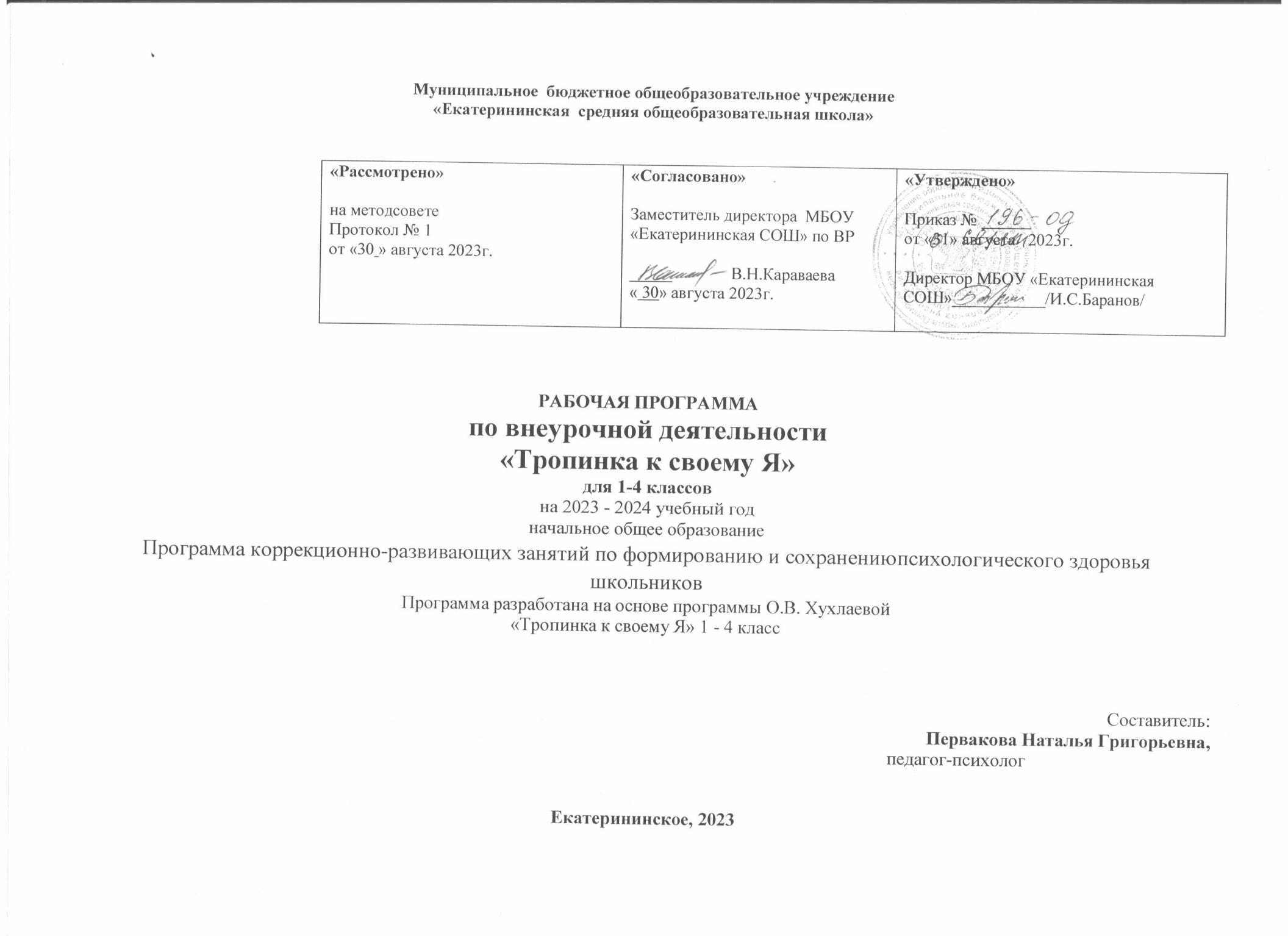 СодержаниеПояснительная запискаРабочая программа составлена в соответствии с требованиями Федерального государственного образовательного стандарта начального общего образования, на основе программы О.В. Хухлаевой «Тропинка к своему Я» уроки психологии в начальной школе (1 – 4). – М.: Генезис, 2015г.Цель: помочь младшим школьникам научиться понимать себя, взаимодействовать со сверстниками, учителями и родителями, найти свое место в школьной жизни.Задачи:Мотивировать детей к самопознанию и познанию других людей. Пробудить интерес к внутреннему миру другого человека.Учить детей распознавать эмоциональные состояния по мимике, жестам, голосу, понимать чувства другого человека.Формировать адекватную установку в отношении школьных трудностей – установку преодоления.Развивать социальные и коммуникативные умения, необходимые для установления межличностных отношений друг с другом и учителем.Повышать уровень самоконтроля в отношении проявления своего эмоционального состояния в ходе общения. Формировать терпимость к мнению собеседника.Корректировать у детей нежелательные черты характера и поведения.Расширять пассивный и активный словарь обучающихся.Принципы реализации программы:Принцип индивидуализации предполагает учёт возраста, учёт типа детско- родительских отношений, уровня общего состояния ребёнка.Принцип доступности от уровня психологических особенностей ребёнка.Принцип наглядности – демонстрация упражнений, этюдов, моделирование ситуаций, игр подтверждает объяснение и помогает ребёнку их правильно выполнять.Принцип систематичности и последовательности заключается в непрерывности, регулярности, планомерности процесса, в котором реализуются задачи коррекционно-развивающей работы.Принцип научности лежит в основе всех технологий, способствующих коммуникативным способностям детей старшего дошкольного возраста.Принцип оздоровительной направленности обеспечивает оптимизацию двигательной активности детей, укрепление психологического здоровья, совершенствование физиологических и психических функций организма.Общая характеристика курса «Тропинка к своему Я»Начало обучения в школе – один из наиболее значимых моментов в жизни человека. В древности начало систематического обучения считалось периодом качественного изменения состояния, своеобразной точкой перехода к новому состоянию.Сегодня же многие педагоги и родители недооценивают качественные изменения, происходящие в ребёнке в период обучения в начальной школе. Гораздо больше внимания уделяют количественному накоплению знаний и умений детей. Однако именно качественные изменения очень важны для ребёнка, они могут сыграть как позитивную, так и негативную роль, могут укрепить психологическое здоровье или же нарушить его. И если пробелы в знаниях можно впоследствии легко восполнить, то возникшие психологические нарушения могут иметь стойкий характер, с трудом поддаваться коррекции.Не все дети в школе попадают в ситуацию успеха в силу того, что набор критериев, по которым оцениваются действия детей, ограничен. А в ситуации стойкого длительного неуспеха ребёнок может не только осознать свою неспособность «стать хорошим», но уже потерять к этому стремление.Депривация потребности в признании может вызвать у младших школьников не только снижение самооценки, но и появление неадекватных защитных реакций. При активном типе поведения защита оборачивается агрессией к одушевлённым и неодушевлённым предметам, компенсацией в других видах деятельности. При пассивном типе появляются неуверенность в себе, стеснительность, лень, апатия, уход в фантазии или болезни – реальные или симулированные.Кроме того, если ребёнок воспринимает результаты учёбы как единственные критерии собственной ценности, то малейшее снижение результатов учёбы приводит к чувству неполноценности, которое может негативно повлиять на актуальную ситуацию ребёнка и сформировать неблагоприятный жизненный сценарий.С началом обучения у детей появляется сразу множество обязанностей: не опаздывать, сидеть спокойно, не разговаривать, не играть на уроках, не бегать, не кричать, выполнять домашние задания и т.п. Большинство школьных обязанностей, как правило, направлены на воспитание послушания и на сдерживание естественных потребностей в игре, в движении, в общении. Обязанности, касающиеся отношений между людьми, обычно осознаются значительно меньше. Впоследствии это может привести к формированию стойкого негативного отношения к школе в сочетании с потребностью полностью«раскрепощаться» на улице.Основным условием психического развития ребёнка является его собственная деятельность. Именно в активной мотивированной деятельности самого ребёнка происходит формирование его личности. Причём это формирование происходит прежде всего под влиянием той деятельности, которая на данном этапе онтогенеза является ведущей, обусловливающей главные изменении в психических процессах в психологических особенностях личности ребёнка. У детей младших школьников ведущей деятельностью является учебная деятельность.Обучение играет ведущую роль в психическом развитии ребёнка на всех возрастных этапах. «Процессы развития, – писал Л.С. Выготский, – не совпадают с процессом обучения… процессы развития идут вслед за процессами обучения, создающего зоны ближайшего развития».Иными словами, обучение должно быть ориентировано на «зону ближайшего развития», которая определяется содержанием тех задач, с которыми ребёнок ещё не может справиться самостоятельно, но решает с помощью взрослого. Обучая ребёнка чему-то новому, взрослый помогает ему решить ту самую задачу, к пониманию и овладению которой он уже готов, но самостоятельно с ней ещё не справился.Эффективность образования, а следовательно, и психического развития зависит от того, насколько средства, содержание, методы обучения и воспитания задают перспективу их дальнейшего развития.Так как ведущей деятельностью дошкольников является игровая деятельность и смена на учебную деятельность, присущую младшим школьникам, происходит не вдруг и не сразу, то данная программа составлена с использованиемигры и групповых форм работы с методиками арт-терапии и сказкотерапии.Личностные, метапредметные и предметные результаты освоения курса «Тропинка к своему Я»В результате изучения данного курса на ступени начального общего образования у выпускников будут сформированы личностные, познавательные и коммуникативные универсальные учебные действия как основа умения учиться.В сфере личностных универсальных учебных действий будут сформированы внутренняя позиция обучающегося, адекватная мотивация учебной деятельности, включая учебные и познавательные мотивы, ориентация на моральные нормы и их выполнение, способность к моральной децентрации.В сфере познавательных универсальных учебных действий выпускники научатся воспринимать и анализировать сообщения, тексты, овладеют действием моделирования, а также широким спектром логических действий и операций.В сфере коммуникативных универсальных учебных действий выпускники приобретут умения учитывать позицию собеседника (партнёра), организовывать и осуществлять сотрудничество и кооперацию с учителем и сверстниками, адекватно воспринимать и передавать информацию, отображать предметное содержание и условия деятельности в сообщениях, важнейшими компонентами которых являются тексты.Личностные универсальные учебные действияУ выпускника будут сформированы:внутренняя позиция школьника на уровне положительного отношения к школе, ориентации на содержательные моменты школьной действительности и принятия образца «хорошего ученика»;широкая мотивационная основа учебной деятельности, включающая социальные, учебно-познавательные и внешние мотивы;учебно-познавательный интерес к новому учебному материалу и способам решения новой задачи;ориентация на понимание причин успеха в учебной деятельности, в том числе на самоанализ и самоконтроль результата, на анализ соответствия результатов требованиям конкретной задачи, на понимание предложений и оценок учителей, товарищей, родителей и других людей;способность к самооценке на основе критериев успешности учебной деятельности;ориентация в нравственном содержании и смысле как собственных поступков, так и поступков окружающих людей;знание основных моральных норм и ориентация на их выполнение, дифференциация моральных и конвенциональных норм;развитие	этических	чувств	–	стыда,	вины,	совести как	регуляторов морального поведения;эмпатия как понимание чувств других людей и сопереживание им;установка на здоровый образ жизни;Выпускник получит возможность для формирования:внутренней позиции обучающегося на уровне положительного отношения к образовательному учреждению, понимания необходимости учения, выраженного в преобладании учебно-познавательных мотивов и предпочтении социального способа оценки знаний;выраженной устойчивой учебно-познавательной мотивации учения;устойчивого учебно-познавательного интереса к новым общим способам решения задач;адекватного понимания причин успешности/не успешности учебной деятельности;положительной адекватной дифференцированной самооценки на основе критерия успешности реализации социальной роли «хорошего ученика»;компетентности в реализации основ гражданской идентичности в поступках и деятельности;морального сознания на конвенциональном уровне, способности к решению моральных дилемм на основе учёта позиций партнёров в общении, ориентации на их мотивы и чувства, устойчивое следование в поведении моральным нормам и этическим требованиям;установки на здоровый образ жизни и реализации её в реальном поведении и поступках;эмпатии как осознанного понимания чувств других людей и сопереживания им, выражающихся в поступках, направленных на помощь и обеспечение благополучия.Познавательные универсальные учебные действияВыпускник научится:осуществлять поиск необходимой информации для выполнения учебных заданий с использованием учебной литературы, энциклопедий, справочников (включая электронные, цифровые), в открытом информационном пространстве, в том числе контролируемом пространстве Интернета;строить сообщения в устной и письменной форме;строить рассуждения в форме связи простых суждений об объекте, его строении, свойствах и связях;обобщать, т.е. осуществлять генерализацию и выведение общности для целого ряда или класса единичных объектов на основе выделения сущностной связи;Выпускник получит возможность научиться:осуществлять расширенный поиск информации с использованием ресурсов библиотек и сети Интернет.Коммуникативные универсальные учебные действияВыпускник научится:адекватно использовать коммуникативные, прежде всего речевые, средства для решения различных коммуникативных задач;допускать возможность существования у людей различных точек зрения, в том числе не совпадающих с его собственной, и ориентироваться на позицию партнёра в общении и взаимодействии;учитывать разные мнения и стремиться к координации различных позиций в сотрудничестве;формулировать собственное мнение и позицию;договариваться и приходить к общему решению в совместной деятельности, в том числе в ситуации столкновения интересов;строить понятные для партнёра высказывания, учитывающие, что партнёр знает и видит, а что нет;задавать вопросы;контролировать действия партнёра.Выпускник получит возможность научиться:учитывать и координировать в сотрудничестве позиции других людей, отличные от собственной;учитывать разные мнения и интересы и обосновывать собственную позицию;понимать относительность мнений и подходов к решению проблемы;аргументировать свою позицию и координировать её с позициями партнёров в сотрудничестве при выработке общего решения в совместной деятельности;продуктивно содействовать разрешению конфликтов на основе учёта интересов и позиций всех участников;с учётом целей коммуникации достаточно точно, последовательно и полно передавать партнёру необходимую информацию как ориентир для построения действия;задавать вопросы, необходимые для организации собственной деятельности и сотрудничества с партнёром;осуществлять взаимный контроль и оказывать в сотрудничестве необходимую взаимопомощь;адекватно использовать речевые средства для эффективного решения разнообразных коммуникативных задач.Содержание занятийкласс (33 занятия)Какова же специфика проблем первоклассника? Главная их особенность – первичное осознание позиции школьника прежде всего через новые обязанности, которые ребёнок учится выполнять. Присутствует острое желание быть успешным в учёбе, а для ребёнка это означает то же, что быть хорошим и любимым. Это наглядно выявляется при собеседованиях с родителями в начале первого года обучения. Содержание родительских жалоб в это время обычно сводится к тому, что ребёнок неряшливо пишет, не старается, либо старается, но тем не менее у него многое не получается. Ему трудно жить в атмосфере постоянной требовательности и контроля, он нуждается в помощи родителей при выполнении домашних заданий, во всяком случае, в присутствии взрослых. При этом родителям приходится жертвовать личным временем и досугом, мало времени остаётся для обычных домашних дел. Переход ребёнка в школу часто превращается в настоящее испытание для любящих родителей.А сами первоклассники? Они быстро утрачивают праздничное настроение Первого сентября, школьные уроки тяготят их, они жалуются на трудности и скуку. Дети с нетерпением ждут звонка на перемену, когда можно переключиться на привычные игры и общение со сверстниками. Первые дни в школе требуют целенаправленной работы по формированию установки на преодоление школьных трудностей и способности получать удовлетворение от процесса познания. Ребёнок убеждён в том, что у него должно все получаться хорошо, поэтому сильно переживает свои неудачи, не всегда понимая их причины. Поэтому на групповых психологических занятиях значительное место отводится заданиям, в которых каждый ребёнок вне зависимости от учебных успехов чувствует собственную ценность и значимость.Ребёнок лучше всего запоминает информацию, когда не только слышит её, но и видит её наглядное отображение, имеет возможность потрогать изучаемый объект. Внимание и па мять пока ещё в основном непроизвольны, то есть для концентрации ребёнку требуется внешняя помощь (интересные картинки, звуковые сигналы, игровые ситуации). В силу этого отвлекаемость на занятиях довольно высока.В групповые занятия должны включаться игровые и двигательные задания. Первоклассники ещё не могут контролировать свои действия (например, проверить наличие ошибок в написанном тексте). Поэтому главной задачей занятий становится содействие развитию рефлексии учащихся, помощь в осознании ими своих эмоциональных состояний.Учебная деятельность более эффективна в условиях игры, при наличииэлементов соревнования. Исходя из этого, предлагаемая программа психологических занятий уделяет серьёзное внимание способам формирования учебной установки в близких и доступных детям формах, прежде всего – в форме игры и сказок. Через игровые роли и сказочные образы дети получают возможность осознавать собственные трудности, их причины и находить пути их преодоления. Ситуации, в которые попадают герои сказок, проецируются на реальные школьные проблемы, ребёнок получает возможность посмотреть на них со стороны и в то же время идентифицировать проблемы героя с собственными. В результате к концу первого года обучения дети привыкают адекватно анализировать свои проблемы.Для первоклассников самой значимой фигурой становится учитель. Его похвала или порицание часто более важны, чем тот же отзыв, полученный от родителей. Детям кажется, что они занимают центральное место в жизни педагога, что все его беды и радости связаны только со школой и с ними. Поэтому полезно включать в занятия задания, которые дают возможность понять, что радовать и огорчать учителя могут не только их успехи или дисциплина на уроке, но и чтение книг, к примеру, или общение с собственными детьми. Это поможет учащимся справиться с возможным страхом перед учителем.Другая важная задача в работе с первоклассниками – установление атмосферы дружелюбия. Нужно учитывать, что большинство детей растут в атмосфере домашнего тепла и внимания и приходят в школу от любящих родителей, бабушек и дедушек. Те же, кто посещал детский сад, страдают от смены привычного окружения, от утраты налаженных дружеских контактов. В классе вокруг них много ровесников, но они все чужие, и общение нужно выстраивать заново, а далеко не каждый ребёнок легко устанавливает новые привязанности.Исходя из этого, нам кажется, что первой темой, изучаемой на занятиях по психологии, должна быть тема «Я – школьник», которая включает занятия, посвящённые знакомству со школой, с учениками своего класса, привыканию к требованиям обучения. Вторая тема – «Мои чувства» – помогает детям научиться понимать и контролировать свои эмоциональные состояния. В целом за первый год обучения ребёнок делает огромные шаги не только в интеллектуальном развитии, но и в адаптации к незнакомому, первоначально чужому миру школы. Миру, в котором ему предстоит прожить 11 важнейших (с точки зрения становления личности) лет своей жизни.Следует иметь в виду, что в случае эмоциональной усталости у ребёнка может проявляться «детское» поведение: плач, капризы, желание телесных контактов. При появлении таких симптомов следует разрешить ребёнку не включаться в занятие, а тихонько порисовать.Тема 1. Я – школьник (15 ч)Цели:сфокусировать внимание учащихся на важнейших умениях, которые необходимо освоить в адаптационный период;мотивировать учащихся к развитию силы воли и самоконтроля.ЗАНЯТИЕ 1. Знакомство. Я умею управлять собой.Знакомство.Беседа на тему: Кто такой дрессировщик, и почему он может управлять животными?», «Нужно ли ученику умение управлять собой?»Упражнения: «Я умею управлять собой», «Умею остановиться», «Умею выполнять требования взрослых»Творческая работа «Рисунок имени». ЗАНЯТИЕ 2. Я умею преодолевать трудности. Разминка «Ролевая гимнастика».Рассказ о подвиге адмирала Ф.Ф. Ушакова. Обсуждение. Упражнения: «Вспомни и сделай», «Сумей понять».Графический диктант.ЗАНЯТИЕ 3. Я умею преодолевать трудности (продолжение).Разминка «Ролевая гимнастика».Упражнения: «Вспомни и сделай», «Вопрос», «Тихо». Работа со сказкой «Лопух и одуванчик». Обсуждение. Графический диктант.ЗАНЯТИЕ 4. Я умею слушать других.Разминка «Ролевая гимнастика». История про альпинистов. Обсуждение.Упражнения:	«Я	умею	справляться	с	трудностями»,	«Запомни	ответ»,«Диалог».Творческая работа «Общий рисунок»Работа со сказкой «Муравьишка Гришка». Обсуждение.ЗАНЯТИЕ 5. Я умею учиться у ошибки.Разминка «Противоположности».Работа со сказкой «Ошибка и Неошибка». Обсуждение. Творческая работа по сказке «Чему может научить ошибка?»Графический диктантРабота со сказкой «Коля и Солнечный Зайчик». Обсуждение.ЗАНЯТИЕ 6. Я умею быть доброжелательным.Разминка «Ролевая гимнастика». Работа со сказкой. Обсуждение. Графический диктант.ЗАНЯТИЕ 7. Я умею быть доброжелательным (продолжение).Разминка «Ролевая гимнастика». Упражнение: четыре испытания. Графический диктант.ЗАНЯТИЕ 8. Я – доброжелательный.Разминка «Ролевая гимнастика».Упражнения: «Кому письмо?», «Качества доброжелательного человека»,«Зачем нужны качества?», «Ищем хорошее качество, благодарим, извиняемся»,«Желаем добра».Работа со сказкой «Сережа – Серый Волк». Обсуждение.ЗАНЯТИЕ 9. Я умею быть ласковым.Разминка «Ролевая гимнастика».Работа со сказкой «История про Павлика». Обсуждение.Упражнения: «Ласковый взгляд», «Ласковое прикосновение», «Ласковые слова и интонация»Работа со сказкой «Волчонок Сеня». Обсуждение.ЗАНЯТИЕ Я становлюсь сильным духом. Я умею делать задание вместе с другими.Разминка «Ролевая гимнастика». Работа со сказкой. Обсуждение. Творческая работа «Нарисуй страну».ЗАНЯТИЕ 11. Я становлюсь сильным духом. Я умею делать задание вместе с другими (продолжение).Разминка «Ролевая гимнастика».Упражнения: «Что между странами?», «Как страны общаются?», «Общий рассказ».Графический диктант.ЗАНЯТИЕ 12. Я становлюсь сильным духом. Я умею слышать мнение другого.Разминка «Ролевая гимнастика». Работа со сказкой. Обсуждение.Упражнения: «Кто умеет слышать мнение другого?», «Оружие для защиты». Графический диктант.ЗАНЯТИЕ 13. Я учусь решать конфликты.Разминка «Ролевая гимнастика». Работа со сказкой. Обсуждение. Упражнение: «Это конфликт?» Графический диктант.ЗАНЯТИЕ 14. Я учусь решать конфликты (продолжение).Разминка «Ролевая гимнастика».Упражнения: «Придумай конфликт», «Инсценировка конфликта». Графический диктант.ЗАНЯТИЕ 15. Я умею разрешать конфликты.Разминка «Почему подрались дети», «Испугаем по-разному». Работа со сказкой. Обсуждение.Упражнения: «Инсценируем конфликт», «Конфликт» Графический диктант.Тема 2. Мои чувства (18 ч)Цели:рассмотреть особенности содержательного наполнения радости, страха, гнева;обучать распознанию и описанию своих чувств и чувств других людей;помочь детям осознать относительность оценки чувств;способствовать снижению уровня школьных страхов.ЗАНЯТИЕ 16. Радость. Что такое мимика? Разминка «Зайчик рассмеялся – зайчик испугался». Упражнения: «Закончи предложения».Графический диктант.ЗАНЯТИЕ 17. Радость. Что такое мимика? (продолжение).Разминка «Раз, два, три, позу за мной повтори». Упражнение: «Зоопарк».Творческая работа «Рисунок радости».ЗАНЯТИЕ 18. Радость. Что такое жесты?Разминка «Угадай, где я иду?», «Превратись в животное».Упражнения: «Радость можно выразить жестом», «Передай сообщение» Графический диктант.ЗАНЯТИЕ 19. Радость. Что такое жесты? (продолжение). Разминка «Превратись в животное», кричалка «Я очень хороший!» Упражнения: «Радость можно выразить жестом», «Объясни задание».Работа	со	сказкой.	«Когда	молочные	зубы	сменились	постоянными».Обсуждение.ЗАНЯТИЕ 20 Радость. Как ее доставить другому человеку?Разминка «Угадай, где я иду?»Упражнения:	«Как	доставить	радость	другому	человеку?»,	«Собираем добрые слова», «Скажи мишке добрые слова»Графический диктант.ЗАНЯТИЕ 21. Радость Можно передать прикосновением.Разминка «Муха», «Превратись в животное», «Фотоохота», кричалка «Ура успешной фотоохоте!».Упражнения: «Радость можно передать прикосновением», «Котёнок». Работа со сказкой «О муравьишке, который пошел в школу». Обсуждение. ЗАНЯТИЕ 22. Грусть.Разминка «Покажи профессию», «Скажи да и нет».Упражнения:	«Закончи	предложение»,	«Грустные	ситуации»,	«Котёнок загрустил».Работа со сказкой «Сказка по котёнка Ваську». Обсуждение.ЗАНЯТИЕ 23. Страх.Разминка «Дотронься до…»Упражнения: «Мысленная картинка», «Покажи страшилку». Работа со сказкой «Девочка с мишкой».Творческая работа. Рисунок по иллюстрациям.ЗАНЯТИЕ 24. Страх (продолжение).Разминка «Дотронься до…»Упражнения: «Мысленная картинка», «Покажи страшилку». Работа со сказкой «Темноландия».Творческая работа. Рисунок по иллюстрациям.ЗАНЯТИЕ 25. Страх. Как его преодолеть.Разминка «Неопределенные фигуры».Упражнения:	«Конкурс	пугалок»,	«Чужие	рисунки»,	«Закончи предложение».Графический диктант.ЗАНЯТИЕ 26. Страх. Как его преодолеть (продолжение).Разминка «Неопределённые фигуры».Упражнения: «Конкурс пугалок», «Чужие рисунки» ЗАНЯТИЕ 27. Гнев. С какими чувствами он дружит? Разминка «Художник», «Попугай».Работа со сказкой «О мальчике Сереже, который всего боялся, и потому дрался». Обсуждение. Творческая работа.ЗАНЯТИЕ 28. Гнев. С какими чувствами он дружит? (продолжение).Разминка «Попугай», «Покажи дневник маме».Работа со сказкой «Как ромашки с васильками поссорились». Обсуждение и творческая работа по сказке.ЗАНЯТИЕ 29. Гнев и его пользаРазминка	«Чёрная	рука	–	белая	рука»,	«Разозлились	–	одумались»,«Поссорились – помирились».Упражнение: «Закончи предложение»Работа со сказкой «О путнике и его беде». Обсуждение Творческая работа по итогам сказки.ЗАНЯТИЕ 30. Обида.Разминка «Массаж чувствами», «Пусть всегда будет!». Упражнения: «Закончи предложение», «Какая у меня обида».Работа со сказкой «Обида». Обсуждение и творческая работа по сказке.ЗАНЯТИЕ 31.Обида (продолжение).Разминка «Пусть всегда будет!», «Весеннее настроение». Упражнения: «Закончи предложение», «Напрасная обида».Работа со сказкой «Обида». Обсуждение и творческая работа по сказке.ЗАНЯТИЕ 32. Разные чувства.Разминка «Попугай», «Покажи дневник маме», «Шурум – бурум», «Море волнуется», «Волны».Упражнение: «Закончи предложение». Групповая работа «Ожившее чувство» Творческая работа «Рисунок чувств». ЗАНЯТИЕ 33. Итоговое.Игра – конкурс КВН.класс (34 занятия)Второклассник начинает учиться в совершенно ином настроении, нежели год назад. Он уже привык к своему новому статусу, к школьным обязанностям, у него сформировался образ хорошего ученика.В течение второго учебного года дети должны получить довольно полное представление о своих индивидуальных способностях и возможностях, о собственных достоинствах и недостатках.Во втором классе происходит активное освоение учебной деятельности. Ребёнок, побуждаемый взрослыми, начинает оценивать причины своих достижений и неудач, то есть развивает познавательную рефлексию. По-прежнему сохраняется острое желание быть успешным в учёбе, «быть хорошим, любимым», у некоторых детей появляется тенденция к снижению самооценки. Она может закрепляться, если ребёнок считает, что родителей сильно огорчают его неуспехи. Поэтому особое значение приобретает тема «Качества», в процессе освоения которой учащиеся получают возможность исследовать себя, узнают, что все люди имеют те или иные недостатки.Вследствие развития умения действовать по образцу у некоторых детей снижаются творческие способности, исчезает стремление фантазировать. Чтобы предотвратить это, в занятия включено много творческих заданий.Основное внимание второклассников начинает постепенно смещаться с учебной деятельности на отношения, которые в ней проявляются: с педагогами, родителями, сверстниками. Поэтому на занятиях большое внимание уделяется именно формированию взаимоотношений, основанных на любви, сердечности и возможности не только принимать что-либо от людей, но и отдавать им. По сути, это первые шаги на пути взросления, который характеризуется наличием гармонии в стремлении принимать и отдавать.Тема 1. Вспомним чувства (5 ч)Цели:актуализировать у детей знания об эмоциональной сфере человека.ЗАНЯТИЕ 1. Мы рады встрече.Разминка «Мячик».Упражнения: «Вспомним чувства», «Чувства-воспоминания» Творческая работа «Рисунок радости».Графический диктант.ЗАНЯТИЕ 2. Понимаем чувства другого.Разминка «Мячик», «Лишнее слово».Упражнения: «Я тебя понимаю», «Сочини рассказ», «Общая радость». Графический диктант.ЗАНЯТИЕ 3. Мы испытываем разные чувстваРазминка «Мячик». Упражнение: «Режим дня»Творческая работа «Рисуем режим». Графический диктант.ЗАНЯТИЕ 4. Мы испытываем разные чувства (продолжение).Разминка «Лишнее слово».Работа	со	сказкой	«Сказка	о	мальчике,	который	боялся	темноты».Обсуждение и творческая работа по сказке.ЗАНЯТИЕ 5. Мы испытываем разные чувства (продолжение). Разминка «Реши пример», «Кто сегодня чувствовал…» Упражнения: «Пластилиновое чувство», «Палитра чувства».Тема 2. Качества людей (18 ч)Цели:ознакомить детей с понятием «качества людей»;помочь детям исследовать свои качества, изучить свои особенности. ЗАНЯТИЕ 6. Люди отличаются друг от друга своими качествами. Разминка «Лишнее слово».Упражнения: «Качества», «В чем твоя сила?», «Сердце класса». Графический диктант.ЗАНЯТИЕ	7.	Люди	отличаются	друг	от	друга	своими	качествами (продолжение).Разминка «Кто сегодня молодец». Упражнения: «Качества», «Чьи качества».Работа со сказкой «Пятёрка и  доброе сердце». Обсуждение и творческая работа по сказке.ЗАНЯТИЕ 8. Хорошие качества людей.Разминка «Какие качества задуманы».Упражнения: «Отзывчивость», «Три качества», «Я знаю пять хороших качеств».Графический диктант.ЗАНЯТИЕ 9. Хорошие качества людей (продолжение).Разминка «Какие качества задуманы».Упражнения: «Три качества», «Качество в подарок».Работа со сказкой «Я не такой, как все!». Обсуждение и творческая работа по сказке.ЗАНЯТИЕ 10. Самое важное хорошее качество.Разминка «Найти лишнее слово»Упражнения: «Сборы в дорогу», «Кто любит людей» Графический диктант.ЗАНЯТИЕ 11. Самое важное хорошее качество (продолжение).Разминка «Качества – шёпотом».Упражнения: «Сборы в дорогу», «Поделимся любовью».Работа со сказкой «Хвостатик». Обсуждение и творческая работа по сказке.ЗАНЯТИЕ 12. Кто такой сердечный человек?Разминка «Найти лишнее слово», «Отгадай качество».Упражнения: «Догадайся, что задумано», «Пять моих хороших качеств…»,«Мягкое сердце».Графический диктант.ЗАНЯТИЕ 13. Кого называют «доброжелательным человеком»?Разминка «Найти лишнее слово», «Какое слово не подходит». Упражнение: «Волшебные слова».Работа со сказкой «Маленький котёнок». Обсуждение и творческая работа по сказке.ЗАНЯТИЕ 14. Трудно ли быть доброжелательным человеком? Разминка «Какое слово не подходит», «Какое качество зашифровано». Упражнения: «Я бы хотел стать более…», «Золотой ключик».Работа со сказкой «Часы». Обсуждение и творческая работа по сказке.ЗАНЯТИЕ 15. Я желаю добра ребятам в классе.Разминка «Аналогии»Упражнения: «Как ведёт себя человек», «Я желаю добра». Графический диктант.ЗАНЯТИЕ 16. Я желаю добра ребятам в классе (продолжение).Разминка «Шифровальщики»Работа со сказкой «О подзорной трубе». Обсуждение и творческая работа по сказке.ЗАНЯТИЕ 17. Чистое сердце.Разминка «Аналогии», «Шифровальщики». Упражнение: «Чистое сердце».Работа со сказкой «Сказка про гусеничку». Обсуждение и творческая работа по сказке.ЗАНЯТИЕ 18. Какие качества нам нравятся друг в друге?Разминка «Зелёный крокодил в синей шляпе». Упражнение: «Снежная королева» Графический диктант.ЗАНЯТИЕ 19. Какие качества нам нравятся друг в друге?(продолжение)Разминка «Угадайка»Работа со сказкой «Кузя». Обсуждение и творческая работа по сказке.ЗАНЯТИЕ 20. Какими качествами мы похожи, а какими различаемся?Разминка «Неоконченные предложения»Упражнения: «Ладошка», «Мы похожи – мы отличаемся» Графический диктант.ЗАНЯТИЕ 21. Какими качествами мы похожи, а какими различаемся? (продолжение)Разминка «Психологическая загадка» Упражнение: «Мы похожи – мы отличаемся»Работа со сказкой «Туча». Обсуждение и творческая работа по сказке.ЗАНЯТИЕ 22. Каждый человек уникален.Разминка	«Неоконченные	предложения»,	«Психологическая	загадка»,«Джунгли», «Кто тебя позвал». Упражнение: «Звёздочка»Работа со сказкой «Цветок по имени Незабудка». Обсуждение и творческая работа по сказке.ЗАНЯТИЕ 23. В каждом человеке есть тёмные и светлые качества.Разминка	«Неоконченные	предложения»,	«Психологическая	загадка»,«Птичий двор», «Чьи ладошки».Упражнения: «Тёмные и светлые мешочки», «Светофорики»Работа со сказкой «Перчатка». Обсуждение и творческая работа по сказке.Тема 3. Какой Я – Какой Ты (11 ч)Цели:помочь детям понять, что у них есть много положительных качеств;учить детей находить положительные качества во всех людях.ЗАНЯТИЕ 24. Какой Я?Разминка «Неоконченные предложения», «Психологическая разгадка». Упражнение: «Цыганка»Графический диктант.ЗАНЯТИЕ 25. Какой Я? (продолжение)Разминка «Психологическая разгадка», «Холодно – горячо».Работа со сказкой «Сказка про дружбу». Обсуждение и творческая работа по сказке.ЗАНЯТИЕ 26. Какой Ты?Разминка «Неоконченные предложения», «Психологическая разгадка». Упражнение: «Цыганка»Графический диктант.ЗАНЯТИЕ 27. Какой Ты? (продолжение)Разминка «Психологическая разгадка», «Найди игрушку». Упражнение: «Заяц – Хваста»Графический диктант.ЗАНЯТИЕ 28. Какой Ты? Учимся договариваться.Разминка «Неоконченные предложения», «Топните те, кто…», «Какого цвета твои глаза?»Упражнения:	«Я	задумал	мальчика…»,	«Интервью»,	«Прослушивание интервью».ЗАНЯТИЕ 29. Трудности второклассника в школе, дома на улице. Разминка «Загадай игрушку», «Хрюкните те, кто…», «Крылатые качели». Упражнения: «Копилка трудностей», «Театр»Творческая работа «Трудные ситуации второклассника».ЗАНЯТИЕ 30. Школьные трудности.Разминка «Изобрази предмет», «Бой быков», «Школа зверей», «Дважды два – четыре».Упражнение: «Помоги Сереже»Работа со сказкой «В одном лесу жила-была…». Обсуждение и творческая работа по сказке.ЗАНЯТИЕ 31. Школьные трудности (продолжение).Разминка	«Изобрази	предмет»,	«Бой	быков»,	«Взвизгните	те,	кто…»,«Изобрази ситуацию».Упражнение: «Помоги Сереже»Работа со сказкой «Про львёнка Пашу». Обсуждение и творческая работа по сказке.ЗАНЯТИЕ 32. Домашние трудности.Разминка «Изобрази предмет», «Разные ладошки», «Если я улитка…»Работа со сказкой «О муравьишке». Обсуждение и творческая работа по сказке.ЗАНЯТИЕ 33. Домашние трудности (продолжение). Разминка «Разные ладошки», «Если я отличник…» Упражнение: «Изобрази ситуацию».Работа со сказкой «Верить и стараться». Обсуждение и творческая работа по сказке.ЗАНЯТИЕ 34. Итоговое.Игра – конкурс КВН.класс (34 занятия)К началу третьего класса у ребёнка уже чётко сформирован отчётливый образ хорошего ученика, он ясно представляет себе, что надо делать, чтобы соответствовать этому образу, однако в результате в какой-то степени утрачивается детская непосредственность, индивидуальные особенности ребёнка несколько стираются, снижаются творческие возможности. Все это ослабляет контакт с той ванной составляющей личности, которую психологи называют «внутренним ребёнком».Взрослые в этот период обычно удовлетворенно отмечают стабильную способность детей выполнять стандартные задания, умение действовать по образцу. Но, как правило, они не замечают, что эти качества утверждаются в ребёнке за счёт обеднения фантазии, снижения изобретательности, оригинальности восприятия. Родители, педагоги и психологи констатируют уровень развития мышления, памяти, внимания детей, упуская из виду упадок воображения, снижение творческих способностей. Однако это – явление временное и обратимое, если вовремя начать работу по актуализации творческих способностей детей. Поэтому важнейшей темой психологических занятий в третьем классе становится тема «Я-фантазёр», в ходе проработки которой можно «реанимировать фантазию», утвердить ее ценность в глазах детей и взрослых.Другая важная особенность этого возраста – качественные изменения во взаимоотношениях детей со значимыми взрослыми – учителем и родителями. К этому времени учитель в сознании детей во многом утрачивает свой идеальный образ. Дети начинают смотреть на него более реалистично, однако при этом«идеал» может полностью разрушиться, уступив место пренебрежительному отношению, своеобразному «нигилизму». Внутренне отдаление от авторитета учителя может вызвать страх перед ним либо злость и обиду. Поэтому усилия психолога должны быть направлены на то, чтобы поддержать в ребёнке реальный образ учителя, не снижая при этом его ценности.Сходный процесс идёт и в отношении родителей. Дети должны научиться воспринимать их как живых людей со своими достоинствами и недостатками, не переставая любить. Ребёнок привыкает к тому, что самые близкие люди имеют право иногда уставать или сердиться, могут порой допустить несправедливость, нечаянно обидеть, быть невнимательным. Но при этом они любят ребёнка не меньше, чем в благоприятные моменты. Ведь они, как правило, способны вовремя простить ребёнка и сами попросить прощения. Дети тоже понемногу учатся налаживать отношения, делать шаги навстречу близким людям при трудностях в общении, дорожить ценностью установившихся привязанностей.Важной темой остаётся и тема взаимоотношений со сверстниками, дружбы и сотрудничества в классе. Отношения с друзьями в этот период становятся болеезначимыми, нежели в первые два школьные года, меньше зависят от оценок учителя и школьных успехов. Самооценка ребёнка теперь в большей степени строится на отношениях с друзьями. Занятия на тему дружбы неизменно вызывают у третьеклассников живой интерес и воодушевление.К окончанию третьего учебного года дети способны брать на себя роль ведущего в знакомых психологических играх и упражнениях, быть внимательным к остальным участникам, уметь договариваться с ними об условиях игры, давать внятные инструкции, контролировать ход выполнения заданий. Взрослый ведущий старается провести через лидерские роли как можно больше детей группы, чтобы каждый ощутил психологическую разницу между положениями лидера и исполнителя на самом себе.Тема 1. Я – фантазер (9 ч)Цели:помочь детям осознать ценность умения фантазировать;развивать креативные способности детей.ЗАНЯТИЕ 1. Я – третьеклассник.Разминка «Я соскучился по…», «Летние сценки», «Закончи предложение»,«Я – третьеклассник».Упражнения: «Что интересно третьекласснику?», «Если б не было на свете школ»Творческая работа «Рисунок идеальной школы»ЗАНЯТИЕ 2. Кого можно назвать фантазёром?Разминка «Ведущий тоже соскучился», «Кто как отдыхает?», «Кто это?» Упражнение: «Небылицы»Работа со сказкой «Цветик – семицветик». Обсуждение и творческая работа по сказке.ЗАНЯТИЕ 3. Я умею фантазировать.Разминка «Мысленные картинки», «Домашние занятия» Упражнение: «Волшебный компот»Графический диктант.ЗАНЯТИЕ 4. Я умею фантазировать (продолжение). Разминка «Какое чувство ты испытываешь?», «Небылицы» Упражнение: «Царевна Несмеяна»Графический диктант.ЗАНЯТИЕ 5. Мои сны.Разминка «Мысленные картинки», «Небылицы», «На что похож этот звук?»,«Песочные картинки».Упражнение: «Самый интересный сон» Творческая работа «Рисунок сна»ЗАНЯТИЕ 6. Я умею сочинять!Разминка	«Мысленные	картинки»,	«На	что	похож	этот	звук?»,«Ассоциации», «Свечка».Упражнение: «Вредные советы» Творческая работа «Вредные советы» ЗАНЯТИЕ 7. Мои мечтыРазминка «Мысленные картинки», «Ассоциации», «Запахи». Упражнение: «Неоконченные предложения»Работа со сказкой «Сказка о голубой мечте». Обсуждение и творческая работа по сказке.Творческая работа «Моя мечта»ЗАНЯТИЕ 8. Фантазии и ложь.Разминка «Мысленные картинки», «Лишняя ассоциации». Упражнение: «Правда и ложь»Графический диктант.ЗАНЯТИЕ 9. Фантазии и ложь (продолжение).Разминка «Запахи», «Кто соврал?»Работа со сказкой «Лживый мальчик». Обсуждение и творческая работа по сказке.Тема 2. Я и моя школа (6 ч)Цели:помочь детям осознать особенности позиции ученика;предоставить учащимся возможность отреагировать свои чувства в отношении учителя;помочь детям принять учителя таким, какой он есть.ЗАНЯТИЕ 10. Я и моя школа.Разминка «Родители, учителя и ученики», «Что делает ученик?»Упражнения:	«Неоконченные	предложения»,	«Школа	на	планете “Наоборот”».ЗАНЯТИЕ 11. Я и моя школа (продолжение). Разминка «Мешок хороших качеств» Упражнение: «Школа на планете “Наоборот”». Графический диктант.ЗАНЯТИЕ 12. Что такое лень?Разминка «Родители, учителя и ученики», «Что делает ученик?», «Мешок хороших качеств»Упражнение: «Существо по имени Лень»Работа со сказкой «О ленивой звёздочке». Обсуждение и творческая работа по сказке.ЗАНЯТИЕ 13. Я и мой учитель.Разминка «Родительское собрание», «Что я чувствую в школе», «Я – тетрадь»Упражнение: «Неоконченные предложения»Работа со сказкой «О девочке и строгой учительнице». Обсуждение и творческая работа по сказке.ЗАНЯТИЕ 14. Я и мой учитель (продолжение).Разминка «Передай чувство… ногами», «Школьная фотография», «Я – книжный шкаф»Упражнение: «Неоконченные предложения»Работа со сказкой «О мальчике Вале». Обсуждение и творческая работа по сказке.ЗАНЯТИЕ 15. Как справляться с «Немогучками»?Разминка «В маске», «Передай чувство… ногами», «Радиоинтервью». Упражнение: «Кто такие Немогучки»?»Работа со сказкой «Малыш – Облачко». Обсуждение и творческая работа по сказке.Тема 3. Я и мои родители (4 ч)Цели:помочь детям осознать требования родителей, сопоставить их со своими возможностями и желаниями;обучить детей способам разрешения конфликтов с родителями.ЗАНЯТИЕ 16. Я и мои родителиРазминка «В маске», «Сонное дыхание», «Сказочные герои» Упражнение: «Неоконченные предложения»Творческая работа «Семья»ЗАНЯТИЕ 17. Я умею просить прощенияРазминка «Изобрази предмет», «Чувства», «Маски»Упражнения: «Неоконченные предложения», «Не буду просить прощения!»Работа со сказкой «Принц Эдгар». Обсуждение и творческая работа по сказке.ЗАНЯТИЕ 18. Почему родители наказывают детей? Разминка «Изобрази предмет», «Занятие мамы» Упражнение: «Неоконченные предложения» Графический диктант.ЗАНЯТИЕ 19. Почему родители наказывают детей? (продолжение)Разминка «Изобрази предмет», «Я сделал дело хорошо».Работа со сказкой «Простить маму». Обсуждение и творческая работа по сказке.Тема 4. Я и мои друзья (7 ч)Цели:помочь детям осознать качества настоящего друга;подвести учащихся к осознанию собственного умения дружить.ЗАНЯТИЕ 20. Настоящий друг.Разминка «Кто сказал спасибо?», «Я сделал дело хорошо».Упражнения: «Неоконченные предложения», «Качества настоящего друга» Графический диктант.ЗАНЯТИЕ 21. Настоящий друг (продолжение). Разминка «Кто сказал спасибо?», «Кто есть кто?» Упражнение: «Надёжный лифт»Работа со сказкой «Неожиданная встреча». Обсуждение и творческая работа по сказке.ЗАНЯТИЕ 22. Умею ли я дружить?Разминка «Чувства и ассоциации», «Кто сказал прости?» Упражнение: «Нужно ли уметь дружить?»Графический диктант.ЗАНЯТИЕ 23. Умею ли я дружить? (продолжение)Разминка «Чувства и ассоциации», «Одинаковые скульптуры» Упражнение: «Санитары»Работа со сказкой «Про маленькую Бабу Ягу». Обсуждение и творческая работа по сказке.ЗАНЯТИЕ 24. Трудности в отношениях с друзьями.Разминка «Чувства и ассоциации», «Одинаковые скульптуры», «Кто сказал “мяу”?»Упражнение: «Об Алеше»Работа со сказкой «О Спиногрызике». Обсуждение и творческая работа по сказке.ЗАНЯТИЕ 25. Ссора и драка.Разминка «Чувства – ассоциации», «Изобрази ситуацию»Упражнения: «Неоконченные предложения», «Я знаю одного мальчика»ЗАНЯТИЕ 26. Ссора и драка (продолжение).Разминка «Чувства – ассоциации», «Какие чувства возникают во время ссоры или драки?»Упражнения: «Неоконченные предложения», «Я знаю одного мальчика»Тема 5. Что такое сотрудничество (8 ч)Цели:дать детям представление о понятии «сотрудничество».ЗАНЯТИЕ 27. Что такое сотрудничество?Разминка «Я сегодня обрадовался встрече с…», «Спасибо тебе за…» Упражнение: «Что такое сотрудничество?»Графический диктант.ЗАНЯТИЕ 28. Что такое сотрудничество? (продолжение)Разминка «Спасибо тебе за…», «Кто лишний?»Работа со сказкой «Добрая память». Обсуждение и творческая работа по сказке.ЗАНЯТИЕ 29. Я умею понимать другого. Разминка «Передай чувство», «Извини меня…» Упражнение: «Что значит понимать другого?» Графический диктант.ЗАНЯТИЕ 30. Я умею понимать другого (продолжение). Разминка «Передай чувство», «Кто лишний?» Упражнение: «Конструктор»Работа со сказкой «Путевые заметки Оле-Лукойе». Обсуждение и творческая работа по сказке.ЗАНЯТИЕ 31. Я умею договариваться с людьми.Разминка «Передай чувство», «Собери картинку», «Кто сказал мяу?» Упражнение: «Я умею договариваться»Работа со сказкой «Чтобы тебя любили». Обсуждение и творческая работа по сказке.ЗАНЯТИЕ 32. Мы умеем действовать сообща.Разминка «Передай чувство», «Что лишнее?»Упражнения: «Собери картинку», «Найди себе пару», «Мы вместе» Творческая работа «Мой класс»ЗАНЯТИЕ 33. Что такое коллективная работа? Разминка «Найди себе пару», «Вальс дружбы» Упражнение: «Что мы хотим пожелать друг другу?» Творческая работа «Коллективный плакат» ЗАНЯТИЕ 34. Итоговое.Игра – конкурс.класс (34 занятия)Главная особенность четвероклассников – появление глубокого интереса к своему внутреннему миру и интереса к общению со сверстниками. Они легко включаются в беседы о прошлом и будущем, пытаются анализировать происходящие в них изменения, размышляют о своих способностях и возможностях. Теперь для них важны не столько успехи в учёбе, сколько признание окружающими их внутренней ценности и уникальности. Поэтому целый ряд занятий посвящён обсуждению вопросов взаимоотношений в классе.Самое важное свойство этого возраста – особая открытость души. Дети не только легко и доверчиво впускают взрослых в свой внутренний мир, но нередко и сами приглашают их туда. Однако взрослые должны помнить, что это последний возрастной период, когда ребёнок настолько открыт.Особое место занимают занятия, связанные с обсуждением близкого и отдалённого будущего. Наблюдая за трудной жизнью родителей, подростки понимают, что постепенно выходят из детского возраста, и, это может порождать страх взросления. Поэтому дополнительными задачами этих занятия является снятие тревоги и побуждение к учебной активности.Тема 1. Кто я? Мои способности и возможности (12 ч)Цели:привлечь внимание к процессу взросления;помочь	детям	усвоить	понятие	«способности»,	исследовать	свои способности и возможности;внести	понятие	«внутренний	мир	человека»,	акцентировать	его ценность и уникальность.ЗАНЯТИЕ 1. Как я изменился летом?Разминка «Интервью», «Летом»Беседа	по	теме:	«Как	меняется	человек»,	«Позитивные	и	негативные изменения»Работа со сказкой «Митькина жизнь». Обсуждение и творческая работа по сказке.ЗАНЯТИЕ 2. Кто я?Разминка «Как я провёл лето». Упражнение: «Роли»Работа со сказкой «Федунчик». Обсуждение и творческая работа по сказке.ЗАНЯТИЕ 3. Кто я? (продолжение)Разминка «Летом я научился…».Работа со сказкой «Сказка о Маше и её человечках». Обсуждение и творческая работа по сказке.ЗАНЯТИЕ 4. Расту=Взрослею?Разминка «Взрослое имя», «Сумка» Беседа на тему «Детские качества»Работа со сказкой «Про Ваню, который вырос». Обсуждение и творческая работа по сказке.ЗАНЯТИЕ 5. Мои способности.Разминка «Способности моих друзей» Беседа на тему: «Что такое способности?» Упражнение: «Мой любимый герой»ЗАНЯТИЕ 6. Мои способности (продолжение).Разминка «Мои способности»Работа со сказкой «Сказка о скрипке». Обсуждение и творческая работа по сказке.ЗАНЯТИЕ 7. Мои интересы.Разминка «Один, два, интерес», «Отгадай, кто я?» Упражнения: «Подарок», «Дискуссия» Творческая работа «Плакат»Домашнее	задание:	Поговорить	с	родителями	об	их	способностях	и интересах.ЗАНЯТИЕ 8. Мой путь к успеху.Разминка	«Способности	моих	родителей»,	«Кого	загадал	ведущий?»,«Отгадай, кто я?»Упражнения: «Выбор пути»Творческая работа «Мои способности в будущем»ЗАНЯТИЕ 9. Мой внутренний мир.Разминка «Не выходя из комнаты», «Радиопередача» Упражнение: «Чужие рассказы»Творческая работа «Маленький принц» ЗАНЯТИЕ 10. Уникальность внутреннего мира. Разминка «Рассмотри и придумай»Творческая работа «Маленькая страна»ЗАНЯТИЕ 11. Уникальность внутреннего мира (продолжение).Разминка «Не выходя из комнаты»Работа со сказкой «Перочинный ножик». Обсуждение и творческая работа по сказке.ЗАНЯТИЕ 12. Мой внутренний мир и мои друзья.Разминка «Не разбуди», «Штирлиц»Беседа на тему: «Интерес к внутреннему миру», «Иголки»Работа со сказкой «Парковая роза». Обсуждение и творческая работа по сказке.Тема 2. Мой класс и мои друзья (13 ч)Цели:предоставить	ребятам	возможность	обсудить	значимый	для	них процесс общения со сверстниками;помочь	осознать	и	проявить	чувства,	связанные	с	изменениями взаимоотношений между полами;помочь понять своё место среди одноклассников. ЗАНЯТИЕ 13. Мои друзья девочки и мальчики. Разминка «Кто это?»Беседа на тему: «Что такое симпатия?», «Симпатия и дружба» Упражнения: «Улыбка и взгляд»ЗАНЯТИЕ 14. Мои друзья девочки и мальчики (продолжение).Разминка «Чьи руки?»Работа со сказкой «Жила-была девочка…». Обсуждение и творческая работа по сказке.ЗАНЯТИЕ 15. Мой класс.Разминка «Что я люблю?»Упражнения: «Портрет класса», «Что я вношу в свой класс?»ЗАНЯТИЕ 16. Мой класс (продолжение).Разминка «Коллективный компьютер»Работа со сказкой «Я умею жалеть». Обсуждение и творческая работа по сказке.ЗАНЯТИЕ 17. Мои одноклассники.Разминка «Что любит мой сосед?»Беседа на тему: «Третий лишний», «Делай, как я» Упражнение: «Копилка»ЗАНЯТИЕ 18. Мои одноклассники (продолжение).Разминка «Узнай товарища» Упражнение: «Копилка»Работа со сказкой «Друг Великана». Обсуждение и творческая работа по сказке.ЗАНЯТИЕ 19. Мои одноклассники – какие они?Разминка «Раз, два, три»Упражнения: «Незамеченное качество или фонарик», «Любимое блюдо»ЗАНЯТИЕ 20. Мои одноклассники – какие они? (продолжение)Разминка «Общие качества»Работа со сказкой «Про великана Гришку и недобрую фею». Обсуждение и творческая работа по сказке.ЗАНЯТИЕ 21. Какие ученики мои одноклассники?Разминка «Чей фильм длиннее» Упражнения: «Контрольная работа», «Совет»ЗАНЯТИЕ 22. Какие ученики мои одноклассники? (продолжение)Разминка «Оживи предмет» Упражнение «Картинки»Работа со сказкой «О свободном человеке Иване Гаврикове и несвободной мухе». Обсуждение и творческая работа по сказке.ЗАНЯТИЕ 23. Лидерство в классе. Разминка «Пальцы», «Выбор» Беседа на тему: «Знак лидерства» Упражнение: «Фломастеры» ЗАНЯТИЕ 24. Конфликты в классе.Разминка «Улыбнись, как…», «В ресторане»Беседа на тему: «Признаки начала конфликта», «Как быть, если…»Работа со сказкой «Мишкино горе». Обсуждение и творческая работа по сказке.ЗАНЯТИЕ 25. Взаимопомощь в классе.Разминка «Помоги другу», «Взаимопонимание»Беседа на тему: «Взаимопомощь, взаимодействие, взаимопонимание» Упражнение: «Что нужно делать»Тема 3. Мое прошлое, настоящее и будущее (9 ч)Цели:подготовить ребят к началу взросления и переходу в пятый класс;способствовать повышению учебной и социальной активности.ЗАНЯТИЕ 26. Мое детство. Разминка «Повтори» Упражнение: «Случай из детства»ЗАНЯТИЕ 27. Моё детство (продолжение).Разминка «Буратино, Шапокляк»Работа со сказкой «Сундук, который помог царю». Обсуждение и творческая работа по сказке.ЗАНЯТИЕ 28. Моё настоящее.Разминка «Узнай, кто затейник», «Разведчики» Упражнения: «Тайная радость», «Общая радость» Творческая работа «Коллаж»ЗАНЯТИЕ 29. Моё будущее.Разминка «Вместе хором», «Рисование в слепую»Упражнения: «Взрослое имя», «Я в будущем», «Хочу в будущем – делаю сейчас»ЗАНЯТИЕ 30. Мой будущий дом.Разминка «Разведчик», «Стена»Упражнения: «Дискуссия», «Погода в доме», «Девиз дома»ЗАНЯТИЕ 31. Моя будущая профессия.Разминка «Изобрази профессию», «Земля, вода, воздух» Упражнения: «Дискуссия», «Профессии сотрудников школы» ЗАНЯТИЕ 32. Моё близкое будущее – 5 класс.Разминка «Кто наблюдательнее», «Рукопожатие»Упражнения: «Готовность к переходу в 5 класс», «Если бы я был сейчас первоклассником», «Спасибо»ЗАНЯТИЕ 33. Что нового меня ждёт в 5 классе Разминка «Домино», «Произнеси одновременно» Упражнение: «Чей урок важнее?»Работа со сказкой «Планета Детство». Обсуждение и творческая работа по сказке.ЗАНЯТИЕ 34. Итоговое.Игра – конкурс «Испытания»Список литературыФедеральный государственный стандарт начального общего образованияХухлаева О.В. «Тропинка к своему Я: уроки психологии в начальной школе (1 – 4). М., 2015.Вачков И.В. Групповые методы в работе школьного психолога. М., 2006.Жизненные навыки / Под. ред. С.В. Кривцовой. М., 2002. Панфилова М.А. Игротерапия общения. М., 2000.Как проектировать универсальные учебные действия в начальной школе: от действия к мысли: пособие для учителя / А.Г. Асмолов (и др); под ред. А.Г. Асмолова. М., 2010.Мухина В.С. Детская психология. М., 1997.Никифорова В.В. «Графические диктанты». М., 2012.Психическое здоровье детей и подростков в контексте психологической службы / Под. ред. И.В. Дубровиной. Екатеринбург, 2000.Практическая психология образования / Под. ред. И.В. Дубровиной. М.,1998.Календарно-тематическое планирование 1 классКалендарно-тематическое планирование 2 классКалендарно-тематическое планирование 3 классКалендарно-тематическое планирование 4 класс60№ п/п№ уро каМодули, темы урокаЭлементы содержанияУниверсальные учебные действия (УУД)ДатаДата№ п/п№ уро каМодули, темы урокаЭлементы содержанияУниверсальные учебные действия (УУД)планфактТема 1. Я — школьник (15 ч)Цели: сфокусировать внимание учащихся на важнейших умениях, которые необходимо освоить в адаптационный период; мотивировать учащихся к развитию силы воли и самоконтроля.Тема 1. Я — школьник (15 ч)Цели: сфокусировать внимание учащихся на важнейших умениях, которые необходимо освоить в адаптационный период; мотивировать учащихся к развитию силы воли и самоконтроля.Тема 1. Я — школьник (15 ч)Цели: сфокусировать внимание учащихся на важнейших умениях, которые необходимо освоить в адаптационный период; мотивировать учащихся к развитию силы воли и самоконтроля.Тема 1. Я — школьник (15 ч)Цели: сфокусировать внимание учащихся на важнейших умениях, которые необходимо освоить в адаптационный период; мотивировать учащихся к развитию силы воли и самоконтроля.Тема 1. Я — школьник (15 ч)Цели: сфокусировать внимание учащихся на важнейших умениях, которые необходимо освоить в адаптационный период; мотивировать учащихся к развитию силы воли и самоконтроля.Тема 1. Я — школьник (15 ч)Цели: сфокусировать внимание учащихся на важнейших умениях, которые необходимо освоить в адаптационный период; мотивировать учащихся к развитию силы воли и самоконтроля.Тема 1. Я — школьник (15 ч)Цели: сфокусировать внимание учащихся на важнейших умениях, которые необходимо освоить в адаптационный период; мотивировать учащихся к развитию силы воли и самоконтроля.11Тема «Знакомство. Я умею управлять собой»Знакомство. Беседа на тему: Кто такой дрессировщик, и почему он может управлять животными?»,«Нужно ли ученику умение управлять собой?» Упражнения:«Я умею управлять собой», «Умею остановиться», «Умею выполнятьтребования взрослых» Творческая работа «Рисунок имени»Р Ориентируются на образец и правило выполнения действияП Выделяют и формулируют познавательную цель с помощью учителяК Слушают и понимают речь других ребятЛ Формируют положительное отношение к школе22Тема «Я умею преодолевать трудности»Разминка «Ролевая гимнастика». Рассказ о подвиге адмирала Ф.Ф. Ушакова. Обсуждение.Упражнения: «Вспомни и сделай»,«Сумей понять». Графический диктантР Учатся осознавать свои трудности и стремятся их преодолеватьП Осуществляют поиск и выделяет конкретную информацию с помощью учителяК Имеют первоначальные навыки работы в группеЛ Оценивают результаты своей деятельности33Тема «Я умею преодолевать трудности» (продолжение)Разминка «Ролевая гимнастика». Упражнения: «Вспомни и сделай»,«Вопрос», «Тихо».Работа со сказкой «Лопух и одуванчик». Обсуждение. Графический диктантР Учатся осознавать свои трудности и стремятся их преодолеватьП Осуществляют поиск и выделяет конкретную информацию с помощью учителяК Имеют первоначальные навыки работы в группеЛ Оценивают результаты своей деятельности44Тема «Я умею слушать других»Разминка «Ролевая гимнастика». История про альпинистов.Обсуждение. Упражнения: «Я умею справляться с трудностями»,«Запомни ответ», «Диалог». Творческая работа «Общий рисунок». Работа со сказкойР Планируют совместно с учителем свои действия в учебной и жизненной ситуацииП Строят речевое высказывание в устной форме с помощью учителяК Слушают, понимают речь других людейЛ Ориентируются в нравственном содержании и смысле как собственных поступков, так и окружающих«Муравьишка Гришка».Обсуждение55Тема «Я умею учиться у ошибки»Разминка «Противоположности». Работа со сказкой «Ошибка и Неошибка». Обсуждение.Творческая работа по сказке «Чему может научить ошибка?» Графический диктант Работа со сказкой «Коля и СолнечныйЗайчик». Обсуждение.Р Овладевают навыками самоконтроля в общении со сверстникамиП Умеют работать по предложенному учителем плану К Доверительно и открыто говорят о себе и своих чувствахЛ Ориентируются на понимание предложений и оценок учителя, товарищей66Тема «Я умею быть доброжелательным»Разминка «Ролевая гимнастика». Работа со сказкой. Обсуждение. Графический диктантР Овладевают способами самооценки выполнения действияП Находят ответы на вопросы, используя свой жизненный опытК Выполняют различные ролиЛ Формируют положительное отношение к школе77Тема «Я умею быть доброжелательным» (продолжение)Разминка «Ролевая гимнастика». Упражнение: четыре испытания. Графический диктантР Овладевают способами самооценки выполнения действияП Находят ответы на вопросы, используя свой жизненный опытК Выполняют различные ролиЛ Формируют положительное отношение к школе88Тема «Я – доброжелательный»Разминка «Ролевая гимнастика». Упражнения: «Кому письмо?»,«Качества доброжелательного человека», «Зачем нужны качества?», «Ищем хорошее качество, благодарим, извиняемся», «Желаем добра».Работа со сказкой «Сережа – Серый Волк». ОбсуждениеР Овладевают навыками самоконтроля в общении со сверстникамиП Умеют работать по предложенному учителем плану К Доверительно и открыто говорят о себе и своих чувствахЛ Ориентируются на понимание предложений и оценок учителя, товарищей99Тема «Я умею быть ласковым»Разминка «Ролевая гимнастика». Работа со сказкой «История про Павлика». Обсуждение.Упражнения: «Ласковый взгляд»,«Ласковое прикосновение»,«Ласковые слова и интонация». Работа со сказкой «ВолчонокСеня». ОбсуждениеР Овладевают навыками самоконтроля в общении со сверстникамиП Умеют работать по предложенному учителем плану К Доверительно и открыто говорят о себе и своих чувствахЛ Ориентируются на понимание предложений и оценок учителя, товарищей1010Тема «Я становлюсь сильным духом. Я умею делать задание вместе с другими»Разминка «Ролевая гимнастика». Работа со сказкой. Обсуждение. Творческая работа «Нарисуй страну»Р Учитывают выделенные учителем ориентиры действия в учебном материалеП Классифицируют объекты под руководством учителяК Принимают чужую точку зренияЛ Знают правила игрового общения1111Тема «Я становлюсь сильным духом. Я умею делать заданиевместе с другими» (продолжение)Разминка «Ролевая гимнастика». Упражнения: «Что между странами?», «Как страны общаются?», «Общий рассказ». Графический диктантР Учитывают выделенные учителем ориентиры действия в учебном материалеП Классифицируют объекты под руководством учителяК Принимают чужую точку зренияЛ Знают правила игрового общения1212Тема «Я становлюсь сильным духом. Я умею слышать мнение другого»Разминка «Ролевая гимнастика». Работа со сказкой. Обсуждение. Упражнения: «Кто умеет слышать мнение другого?», «Оружие для защиты». Графический диктантР Учитывают выделенные учителем ориентиры действия в учебном материалеП Классифицируют объекты под руководством учителяК Принимают чужую точку зренияЛ Знают правила игрового общения1313Тема «Я учусь решать конфликты»Разминка «Ролевая гимнастика». Работа со сказкой. Обсуждение. Упражнение: «Это конфликт?» Графический диктантР Самостоятельно оценивают правильность выполнения действия и вносят коррективыП Слушают и понимают речь другихК Умеют задавать вопросы и участвовать в диалоге Л Ориентируются на содержательные моменты школьной действительности1414Тема «Я учусь решать конфликты» (продолжение)Разминка «Ролевая гимнастика». Упражнения: «Придумай конфликт», «Инсценировка конфликта». Графический диктантР Самостоятельно оценивают правильность выполнения действия и вносят коррективыП Слушают и понимают речь другихК Умеют задавать вопросы и участвовать в диалоге Л Ориентируются на содержательные моменты школьной действительности1515Тема «Я умею разрешать конфликты»Разминка «Почему подрались дети», «Испугаем по-разному». Работа со сказкой. Обсуждение. Упражнения: «Инсценируем конфликт», «Конфликт» Графический диктантР Овладевают способами самооценки выполнения действияП Находят ответы на вопросы, используя свой жизненный опытК Выполняют различные ролиЛ Формируют положительное отношение к школеТема 2. Мои чувства (18 ч)Цели: рассмотреть особенности содержательного наполнения радости, страха, гнева; обучать распознанию и описанию своих чувств и чувств других людей;Тема 2. Мои чувства (18 ч)Цели: рассмотреть особенности содержательного наполнения радости, страха, гнева; обучать распознанию и описанию своих чувств и чувств других людей;Тема 2. Мои чувства (18 ч)Цели: рассмотреть особенности содержательного наполнения радости, страха, гнева; обучать распознанию и описанию своих чувств и чувств других людей;Тема 2. Мои чувства (18 ч)Цели: рассмотреть особенности содержательного наполнения радости, страха, гнева; обучать распознанию и описанию своих чувств и чувств других людей;Тема 2. Мои чувства (18 ч)Цели: рассмотреть особенности содержательного наполнения радости, страха, гнева; обучать распознанию и описанию своих чувств и чувств других людей;Тема 2. Мои чувства (18 ч)Цели: рассмотреть особенности содержательного наполнения радости, страха, гнева; обучать распознанию и описанию своих чувств и чувств других людей;Тема 2. Мои чувства (18 ч)Цели: рассмотреть особенности содержательного наполнения радости, страха, гнева; обучать распознанию и описанию своих чувств и чувств других людей;помочь детям осознать относительность оценки чувств;способствовать снижению уровня школьных страхов.помочь детям осознать относительность оценки чувств;способствовать снижению уровня школьных страхов.помочь детям осознать относительность оценки чувств;способствовать снижению уровня школьных страхов.помочь детям осознать относительность оценки чувств;способствовать снижению уровня школьных страхов.помочь детям осознать относительность оценки чувств;способствовать снижению уровня школьных страхов.помочь детям осознать относительность оценки чувств;способствовать снижению уровня школьных страхов.помочь детям осознать относительность оценки чувств;способствовать снижению уровня школьных страхов.161Тема «Радость. Что такое мимика?»Разминка «Зайчик рассмеялся – зайчик испугался».Упражнения: «Закончи предложения».Графический диктантР Учатся осознавать свои трудности и стремятся к их преодолениюП Включаются в творческую деятельность под руководством учителяК Учатся работать в паре и группеЛ Ориентируются на понимание чувств других людей172Тема «Радость. Что такое мимика?» (продолжение)Разминка «Раз, два, три, позу за мной повтори».Упражнение: «Зоопарк». Творческая работа «Рисунок радости»Р Учатся осознавать свои трудности и стремятся к их преодолениюП Включаются в творческую деятельность под руководством учителяК Учатся работать в паре и группеЛ Ориентируются на понимание чувств других людей183Тема «Радость. Что такое жесты?»Разминка «Угадай, где я иду?»,«Превратись в животное». Упражнения: «Радость можно выразить жестом», «Передай сообщение»Графический диктантР Строят речевое высказывание в устной формеП Учатся исследовать свои качества и свои особенности К Умеют ставить вопросы для сотрудничества в поиске и сборе информацииЛ Ориентируются на самоанализ и самоконтроль результата194Тема «Радость. Что такое жесты?» (продолжение)Разминка «Превратись в животное», кричалка «Я очень хороший!» Упражнения: «Радость можно выразить жестом»,«Объясни задание». Работа со сказкой. «Когда молочные зубы сменились постоянными».ОбсуждениеР Строят речевое высказывание в устной формеП Учатся исследовать свои качества и свои особенности К Умеют ставить вопросы для сотрудничества в поиске и сборе информацииЛ Ориентируются на самоанализ и самоконтроль результата205Тема «Радость. Как ее доставить другому человеку?»Разминка «Угадай, где я иду?» Упражнения: «Как доставить радость другому человеку?»,«Собираем добрые слова», «Скажи мишке добрые слова» Графический диктантР Овладевают навыками самоконтроля в общении со сверстниками и взрослымиП Умеют распознавать и описывать свои чувства под руководством учителяК Умеют договариватьсяЛ Формируют положительное отношение к школе216Тема «Радость Можно передатьприкосновением»Разминка «Муха», «Превратись в животное», «Фотоохота», кричалка«Ура успешной фотоохоте!».Р Извлекают с помощью учителя необходимую информацию из литературного текстаП Учатся рассуждать, строить логическиеУпражнения: «Радость можно передать прикосновением»,«Котенок». Работа со сказкой «Омуравьишке, который пошел в школу». Обсуждениеумозаключения с помощью учителяК Понимают смысл простого текстаЛ Проявляют учебно-познавательный интерес к новому учебному материалу227Тема «Грусть»Разминка «Покажи профессию»,«Скажи да и нет». Упражнения:«Закончи предложение»,«Грустные ситуации», «Котенок загрустил». Работа со сказкой«Сказка по котенка Ваську». ОбсуждениеР Переносят навыки построения внутреннего плана действия из игровой деятельности в учебнуюП Учатся наблюдатьК Договариваются и уважают разные мненияЛ Формируют положительное отношение к школе238Тема «Страх»Разминка «Дотронься до…» Упражнения: «Мысленная картинка», «Покажи страшилку». Работа со сказкой «Девочка с мишкой». Творческая работа.Рисунок по иллюстрациямР Определяют и формулируют цель деятельности с помощью учителяП Моделируют ситуации с помощью учителяК Учиться слушать и понимать речь других ребятЛ Проявляют сдержанность, терпеливость, вежливость в процессе взаимодействия249Тема «Страх» (продолжение)Разминка «Дотронься до…» Упражнения: «Мысленная картинка», «Покажи страшилку». Работа со сказкой «Темноландия». Творческая работа. Рисунок по иллюстрациямР Определяют и формулируют цель деятельности с помощью учителяП Моделируют ситуации с помощью учителяК Учиться слушать и понимать речь других ребятЛ Проявляют сдержанность, терпеливость, вежливость в процессе взаимодействия2510Тема «Страх. Как его преодолеть»Разминка «Неопределенные фигуры». Упражнения: «Конкурс пугалок», «Чужие рисунки»,«Закончи предложение». Графический диктантР Вносят необходимые коррективы в действие после его завершения на основе оценки и учета характера ошибок П Моделируют ситуацию с помощью учителяК Учатся доверительно и открыто говорить о своих чувствахЛ Умеют налаживать контакты с окружающими2611Тема «Страх. Как его преодолеть» (продолжение)Разминка «Неопределенные фигуры». Упражнения: «Конкурс пугалок», «Чужие рисунки»Р Вносят необходимые коррективы в действие после его завершения на основе оценки и учета характера ошибок П Моделируют ситуацию с помощью учителяК Учатся доверительно и открыто говорить о своих чувствахЛ Умеют налаживать контакты с окружающими2712Тема «Гнев. Скакими чувствамиРазминка «Художник», «Попугай». Работа со сказкой «О мальчикеР Овладевает способами самооценки выполнениядействияон дружит?»Сереже, который всего боялся, и потому дрался». Обсуждение.Творческая работаП Учатся распознавать и описывать свои чувства и чувства других людей с помощью учителяК Учитывают разные мненияЛ Анализируют и систематизируют полученные умения и навыки2813Тема «Гнев. С какими чувствами он дружит?» (продолжение)Разминка «Попугай», «Покажи дневник маме». Работа со сказкой«Как ромашки с васильками поссорились». Обсуждение и творческая работа по сказкеР Овладевает способами самооценки выполнения действияП Учатся распознавать и описывать свои чувства и чувства других людей с помощью учителяК Учитывают разные мненияЛ Анализируют и систематизируют полученные умения и навыки2914Тема «Гнев и его польза»Разминка «Черная рука – белая рука», «Разозлились – одумались»,«Поссорились – помирились». Упражнение: «Закончи предложение» Работа со сказкой«О путнике и его беде». Обсуждение Творческая работа по итогам сказкиР Умеют оценивать свой результат с помощью учителя П Устанавливают последовательность событий в тексте К Формулируют собственное мнениеЛ Ориентируются на понимание предложений и оценок учителя, товарищей3015Тема «Обида»Разминка «Массаж чувствами»,«Пусть всегда будет!». Упражнения: «Закончи предложение», «Какая у меня обида». Работа со сказкой«Обида». Обсуждение и творческая работа по сказкеР Умеют понимать и контролировать свое эмоциональное состояниеП Учатся работать по предложенному учителем плануК Строят понятные для партнера высказыванияЛ Ориентируются в нравственном содержании и смысле собственных поступков, так и поступков окружающихлюдей3116Тема «Обида» (продолжение)Разминка «Пусть всегда будет!»,«Весеннее настроение». Упражнения: «Закончи предложение», «Напрасная обида». Работа со сказкой «Обида».Обсуждение и творческая работа по сказкеР Умеют понимать и контролировать свое эмоциональное состояниеП Учатся работать по предложенному учителем плануК Строят понятные для партнера высказыванияЛ Ориентируются в нравственном содержании и смысле собственных поступков, так и поступков окружающих людей3217Тема «Разные чувства»Разминка «Попугай», «Покажи дневник маме», «Шурум - бурум»,«Море волнуется», «Волны». Упражнение: «ЗакончиР Учатся осознавать свои трудности и стремятся преодолевать ихП Высказывают свое мнениеК Ориентируются на позицию партнера в общении ипредложение». Групповая работа«Ожившее чувство». Творческая работа «Рисунок чувстввзаимодействииЛ Умеют выражать себя в различных видах творческой и игровой деятельности3318Тема «Итоговое занятие»Игра-конкурс КВНР Овладевают навыками самоконтроля в общении со сверстниками и взрослымиП Строят логические умозаключения с помощью учителяК Выполняют различные ролиЛ Применяют умения в области самоанализа и саморазвития№ п/п№ уро каМодули, темы урокаЭлементы содержанияУниверсальные учебные действия (УУД)ДатаДата№ п/п№ уро каМодули, темы урокаЭлементы содержанияУниверсальные учебные действия (УУД)планфактРаздел 1. Вспомним чувства (5 часов)Цели: актуализировать у детей знания об эмоциональной сфере человека.Раздел 1. Вспомним чувства (5 часов)Цели: актуализировать у детей знания об эмоциональной сфере человека.Раздел 1. Вспомним чувства (5 часов)Цели: актуализировать у детей знания об эмоциональной сфере человека.Раздел 1. Вспомним чувства (5 часов)Цели: актуализировать у детей знания об эмоциональной сфере человека.Раздел 1. Вспомним чувства (5 часов)Цели: актуализировать у детей знания об эмоциональной сфере человека.Раздел 1. Вспомним чувства (5 часов)Цели: актуализировать у детей знания об эмоциональной сфере человека.Раздел 1. Вспомним чувства (5 часов)Цели: актуализировать у детей знания об эмоциональной сфере человека.11Тема «Мы рады встрече»Разминка «Мячик». Упражнения «Вспомним чувства», «Чувства- воспоминания», Творческаяработа «Рисунок радости». Графический диктант.Р Ориентируются на образец и правило выполнения действияП Учатся наблюдать и осознавать происходящие в самом себе измененияК Слушают и понимают речь других ребятЛ Применяют умения в области самоанализа и саморазвития22Тема «Понимаем чувства другого»Разминка «Мячик», «Лишнее слово». Упражнения: «Я тебя понимаю», «Сочини рассказ», «Общая радость». Графический диктант.Р Овладевают навыками самоконтроля в общении со сверстникамиП Умеют распознавать и описывать свои чувства и чувства других людей, различать эмоцииК Доверительно и открыто говорят о себе и своих чувствахЛ Формируют положительное отношение к школе33Тема «Мы испытываем разные чувства»Разминка «Мячик». Упражнение: «Режим дня» Творческая работа «Рисуем режим».Графический диктант.Р Планируют деятельность в учебной и жизненной ситуацииП Моделируют различные ситуацииК Учатся понимать эмоции и поступки других людейЛ Применяют умения в области самоанализа и саморазвития44Тема «Мы испытываем разные чувства» (продолжение)Разминка «Лишнее слово». Работа со сказкой «Сказка о мальчике, который боялся темноты». Обсуждение итворческая работа по сказке.Р Планируют деятельность в учебной и жизненной ситуацииП Моделируют различные ситуацииК Учатся понимать эмоции и поступки других людейЛ Применяют умения в области самоанализа и саморазвития55Тема «Мы испытываем разные чувства» (продолжение)Разминка «Реши пример»,«Кто сегодня чувствовал…» Упражнения:«Пластилиновое чувство»,«Палитра чувства».Р Планируют деятельность в учебной и жизненной ситуацииП Моделируют различные ситуацииК Учатся понимать эмоции и поступки других людейЛ Применяют умения в области самоанализа и саморазвитияРаздел 2. Чем люди отличаются друг от друга (18часов)Раздел 2. Чем люди отличаются друг от друга (18часов)Раздел 2. Чем люди отличаются друг от друга (18часов)Раздел 2. Чем люди отличаются друг от друга (18часов)Раздел 2. Чем люди отличаются друг от друга (18часов)Раздел 2. Чем люди отличаются друг от друга (18часов)Раздел 2. Чем люди отличаются друг от друга (18часов)Цели: ознакомить детей с понятием «качества людей»;помочь детям исследовать свои качества, изучить свои особенности.Цели: ознакомить детей с понятием «качества людей»;помочь детям исследовать свои качества, изучить свои особенности.Цели: ознакомить детей с понятием «качества людей»;помочь детям исследовать свои качества, изучить свои особенности.Цели: ознакомить детей с понятием «качества людей»;помочь детям исследовать свои качества, изучить свои особенности.Цели: ознакомить детей с понятием «качества людей»;помочь детям исследовать свои качества, изучить свои особенности.Цели: ознакомить детей с понятием «качества людей»;помочь детям исследовать свои качества, изучить свои особенности.Цели: ознакомить детей с понятием «качества людей»;помочь детям исследовать свои качества, изучить свои особенности.61Тема «Люди отличаются друг от друга своими качествами»Разминка «Лишнее слово». Упражнения: «Качества», «В чем твоя сила?», «Сердце класса».Графический диктант.Р Самостоятельно оценивают правильность выполнения действия и вносят коррективыП Делают выводы в результате совместной работы в группе К Учатся грамотно задавать вопросы и участвовать в диалогеЛ Ориентируются на содержательные моменты школьной действительности72Тема «Люди отличаются друг от друга своими качествами» (продолжение)Разминка «Кто сегодня молодец». Упражнения:«Качества», «Чьи качества». Работа со сказкой «Пятерка и доброе сердце».Обсуждение и творческая работа по сказке.Р Самостоятельно оценивают правильность выполнения действия и вносят коррективыП Делают выводы в результате совместной работы в группе К Учатся грамотно задавать вопросы и участвовать в диалогеЛ Ориентируются на содержательные моменты школьной действительности83Тема «Хорошие качества людей»Разминка «Какие качества задуманы». Упражнения:«Отзывчивость», «Три качества», «Я знаю пять хороших качеств».Графический диктант.Р Оценивают степень достижения целиП Доказывают, делают выводы, определяют понятияК Владеют способами управления поведением партнера: контролируют, корректируют, оценивают его действия Л Оценивают результаты своей деятельности94Тема «Хорошие качества людей» (продолжение)Разминка «Какие качества задуманы». Упражнения:«Три качества», «Качество в подарок». Работа со сказкой«Я не такой, как все!». Обсуждение и творческая работа по сказке.Р Оценивают степень достижения целиП Доказывают, делают выводы, определяют понятияК Владеют способами управления поведением партнера: контролируют, корректируют, оценивают его действия Л Оценивают результаты своей деятельности105Тема «Самое важное хорошее качество»Разминка «Найти лишнее слово» Упражнения: «Сборы в дорогу», «Кто любитлюдей» Графический диктант.Р Учатся прогнозировать последствия своих поступковП Устанавливают причинно-следственные связи К Учатся позитивно проявлять себя в общении Л Соблюдают правила игры и дисциплины116Тема «Самоеважное хорошее качество»Разминка «Качества – шепотом». Упражнения:«Сборы в дорогу»,Р Учатся прогнозировать последствия своих поступковП Устанавливают причинно-следственные связиК Учатся позитивно проявлять себя в общении(продолжение)«Поделимся любовью». Работа со сказкой«Хвостатик». Обсуждение и творческая работа по сказке.Л Соблюдают правила игры и дисциплины127Тема «Кто такой сердечный человек»Разминка «Найти лишнее слово», «Отгадай качество». Упражнения: «Догадайся, что задумано», «Пять моих хороших качеств…»,«Мягкое сердце». Графический диктант.Р Определяют и формулируют цель в совместной деятельности вместе с учителемП Делают выводы в результате совместной работы в группе К Владеют способами управления поведением партнера: контролируют, корректируют, оценивают его действияЛ Применяют умения в области самоанализа и саморазвития138Тема «Кого называют “доброжелательны м человеком”»?Разминка «Найти лишнее слово», «Какое слово не подходит». Упражнение:«“Волшебные” слова». Работа со сказкой«Маленький котенок». Обсуждение и творческая работа по сказке.Р Учатся контролировать свою речь и поступкиП Умеют сопоставлять полученную информацию с имеющимся жизненным опытомК Формируют нравственные чувства и нравственное поведениеЛ Ориентируются на понимание чувств другого человека149Тема «Трудно ли быть доброжелательным человеком»Разминка «Какое слово не подходит», «Какое качество зашифровано». Упражнения:«Я бы хотел стать более…»,«Золотой ключик». Работа со сказкой «Часы». Обсуждение и творческая работа по сказке.Р Планируют деятельность в учебной и жизненной ситуации П Делают выводы в результате совместной работы в группе К Владеют способами управления поведением партнера: контролируют, корректируют, оценивают его действияЛ Применяют умения в области самоанализа и саморазвития1510Тема «Я желаю добра ребятам в классе»Разминка «Аналогии» Упражнения: «Как ведет себя человек», «Я желаю добра». Графический диктантР Учатся осознавать свои трудности и стремятся к их преодолениюП Включаются в творческую деятельность под руководством учителяК Учатся работать в группеЛ Ориентируются на самоанализ и самоконтроль результата1611Тема «Я желаю добра ребятам вклассе» (продолжение)Разминка«Шифровальщики» Работа со сказкой «О подзорной трубе».Р Учатся осознавать свои трудности и стремятся к их преодолениюП Включаются в творческую деятельность под руководством учителяОбсуждение и творческаяработа по сказкеК Учатся работать в группеЛ Ориентируются на самоанализ и самоконтроль результата1712Тема «Чистое сердце»Разминка «Аналогии»,«Шифровальщики». Упражнение: «Чистое сердце». Работа со сказкой«Сказка про гусеничку». Обсуждение и творческая работа по сказкеР Извлекают с помощью учителя необходимую информацию из литературного текстаП Умеют распознавать и описывать свои чувства под руководством учителяК Понимают смысл простого текстаЛ Проявляют сдержанность, терпеливость, вежливость в процессе взаимодействия1813Тема «Какие качества нам нравятся друг в друге»Разминка «Зеленый крокодил в синей шляпе». Упражнение: «Снежная королева»Графический диктантР Осваивают правила планирования, контроля способа действияП Делают выводы в результате совместной работы в группеК Учатся работать в паре и в группеЛ Проявляют сопереживание к другим людям1914Тема «Какие качества нам нравятся друг в друге»(продолжение)Разминка «Угадайка» Работа со сказкой «Кузя». Обсуждение и творческая работа по сказкеР Осваивают правила планирования, контроля способа действияП Делают выводы в результате совместной работы в группеК Учатся работать в паре и в группеЛ Проявляют сопереживание к другим людям2015Тема «Какими качествами мы похожи, а какими различаемся»Разминка «Неоконченные предложения» Упражнения:«Ладошка», «Мы похожи – мы отличаемся» Графический диктантР Планируют деятельность в учебной и жизненной ситуацииП Моделируют ситуацию с помощью учителяК Применяют первоначальные способы поиска информации Л Проявляют заботу о человеке при групповом взаимодействии2116Тема «Какими качествами мы похожи, а какими различаемся» (продолжение)Разминка «Психологическая загадка» Упражнение: «Мы похожи – мы отличаемся» Работа со сказкой «Туча».Обсуждение и творческая работа по сказкеР Планируют деятельность в учебной и жизненной ситуацииП Моделируют ситуацию с помощью учителяК Применяют первоначальные способы поиска информации Л Проявляют заботу о человеке при групповом взаимодействии2217Тема «Каждый человек уникален»Разминка «Неоконченные предложения»,«Психологическая загадка»,«Джунгли», «Кто тебя позвал». Упражнение:«Звездочка» Работа со сказкой «Цветок по имениР Адекватно воспринимают предложения и оценку учителя, одноклассниковП Учатся рассуждать, строить логические умозаключения с помощью учителяК Договариваются и уважают разные мненияЛ Умеют налаживать контакты с окружающимиНезабудка». Обсуждение итворческая работа по сказке2318Тема «В каждом человеке есть темные и светлые качества»Разминка «Неоконченные предложения»,«Психологическая загадка»,«Птичий двор», «Чьи ладошки».Упражнения: «Темные и светлые мешочки»,«Светофорики» Работа со сказкой«Перчатка». Обсуждение и творческая работа по сказкеР Планируют деятельность в учебной и жизненной ситуации П Делают выводы в результате совместной работы в группе К Владеют способами управления поведением партнера: контролируют, корректируют, оценивают его действияЛ Применяют умения в области самоанализа и саморазвитияРаздел 3. Какой Я – Какой Ты? (11 часов)Цели: помочь детям понять, что у них есть много положительных качеств;учить детей находить положительные качества во всех людях.Раздел 3. Какой Я – Какой Ты? (11 часов)Цели: помочь детям понять, что у них есть много положительных качеств;учить детей находить положительные качества во всех людях.Раздел 3. Какой Я – Какой Ты? (11 часов)Цели: помочь детям понять, что у них есть много положительных качеств;учить детей находить положительные качества во всех людях.Раздел 3. Какой Я – Какой Ты? (11 часов)Цели: помочь детям понять, что у них есть много положительных качеств;учить детей находить положительные качества во всех людях.Раздел 3. Какой Я – Какой Ты? (11 часов)Цели: помочь детям понять, что у них есть много положительных качеств;учить детей находить положительные качества во всех людях.Раздел 3. Какой Я – Какой Ты? (11 часов)Цели: помочь детям понять, что у них есть много положительных качеств;учить детей находить положительные качества во всех людях.Раздел 3. Какой Я – Какой Ты? (11 часов)Цели: помочь детям понять, что у них есть много положительных качеств;учить детей находить положительные качества во всех людях.241Тема «Какой Я?»Разминка «Неоконченные предложения»,«Психологическая разгадка». Упражнение: «Цыганка» Графический диктантР Определяют и объясняют своё отношение к правилам и нормам человеческого общенияП Усваивают разные способы запоминания информации К Осознают необходимость признания и уважения особенностей других людейЛ Проявляют заботу о человеке при групповом взаимодействии252Тема «Какой Я?» (продолжение)Разминка «Психологическая разгадка», «Холодно – горячо».Работа со сказкой «Сказка про дружбу». Обсуждение и творческая работа по сказкеР Определяют и объясняют своё отношение к правилам и нормам человеческого общенияП Усваивают разные способы запоминания информации К Осознают необходимость признания и уважения особенностей других людейЛ Проявляют заботу о человеке при групповом взаимодействии263Тема «Какой ТЫ?»Разминка «Неоконченные предложения»,«Психологическая разгадка». Упражнение: «Цыганка» Графический диктантР Овладевают навыками самоконтроля в общении со сверстниками и взрослымиП Оценивают правильность выполнения действий и корректируют при необходимостиК Умеют соотносить позиции партнеров и собственнуюЛ Умеют налаживать контакты с окружающими274Тема «Какой ТЫ?» (продолжение)Разминка «Психологическая разгадка», «Найди игрушку». Упражнение: «Заяц-Хваста» Графический диктантР Овладевают навыками самоконтроля в общении со сверстниками и взрослымиП Оценивают правильность выполнения действий и корректируют при необходимостиК Умеют соотносить позиции партнеров и собственнуюЛ Умеют налаживать контакты с окружающими285Тема «Какой ТЫ? Учимся договариваться»Разминка «Неоконченные предложения», «Топните те, кто…», «Какого цвета твои глаза?» Упражнения: «Я задумал мальчика…»,«Интервью»,«Прослушивание интервью»Р Овладевают навыками самоконтроля в общении со сверстниками и взрослымиП Оценивают правильность выполнения действий и корректируют при необходимостиК Умеют соотносить позиции партнеров и собственнуюЛ Умеют налаживать контакты с окружающими296Тема «Трудности второклассника в школе, дома, на улице»Разминка «Загадай игрушку», «Хрюкните те, кто…», «Крылатые качели». Упражнения: «Копилка трудностей», «Театр» Творческая работа «Трудныеситуации второклассника»Р Выбирают, как поступить, в т.ч. в неоднозначных ситуациях (моральные проблемы) и отвечать за свой выбор П Усваивают разные способы запоминания информацииК Умеют ставить вопросы для сотрудничества в поиске и сборе информацииЛ Ориентируются на понимание предложений и оценки учителя, товарищей307Тема «Школьные трудности»Разминка «Изобрази предмет», «Бой быков»,«Школа зверей», «Дважды два – четыре». Упражнение:«Помоги Сереже». Работа со сказкой «В одном лесу жила- была…». Обсуждение и творческая работа по сказкеР Определяют и объясняют своё отношение к правилам и нормам человеческого общенияП Высказывают свое мнениеК Умеют полно и точно выражать свои мысли в соответствии с задачами и условиями коммуникацииЛ Умеют выражать себя в различных видах творческой и игровой деятельности318Тема «Школьные трудности» (продолжение)Разминка «Изобрази предмет», «Бой быков»,«Взвизгните те, кто…»,«Изобрази ситуацию». Упражнение: «Помоги Сереже». Работа со сказкой«Про львенка Пашу». Обсуждение и творческая работа по сказке.Р Определяют и объясняют своё отношение к правилам и нормам человеческого общенияП Высказывают свое мнениеК Умеют полно и точно выражать свои мысли в соответствии с задачами и условиями коммуникацииЛ Умеют выражать себя в различных видах творческой и игровой деятельности329Тема «Домашние трудности»Разминка «Изобрази предмет», «Разные ладошки», «Если я улитка…» Работа со сказкой«О муравьишке». Обсуждение и творческая работа по сказкеР Умеют оценивать свой результат с помощью учителя П Учатся находить положительные качества у себя и у других людейК Выполняют различные ролиЛ Применяют умения в области самоанализа и саморазвития3310Тема «Домашние трудности» (продолжение)Разминка «Разные ладошки»,«Если я отличник…» Упражнение: «Изобрази ситуацию». Работа со сказкой «Верить и стараться». Обсуждение итворческая работа по сказкеР Умеют оценивать свой результат с помощью учителя П Учатся находить положительные качества у себя и у других людейК Выполняют различные ролиЛ Применяют умения в области самоанализа и саморазвития3411Тема «Итоговое занятие»Игра-конкурс КВНР Определяют и формулируют цель деятельности с помощью учителяП Учатся работать по предложенному учителем плануК Строят понятные для партнера высказыванияЛ Анализируют и систематизируют полученные умения и навыки№ п/п№ уро каМодули, темы урокаЭлементы содержанияУниверсальные учебные действия (УУД)ДатаДата№ п/п№ уро каМодули, темы урокаЭлементы содержанияУниверсальные учебные действия (УУД)планфактТема 1. Я – фантазер (9 ч)Цели: помочь детям осознать ценность умения фантазировать; развивать креативные способности детей.Тема 1. Я – фантазер (9 ч)Цели: помочь детям осознать ценность умения фантазировать; развивать креативные способности детей.Тема 1. Я – фантазер (9 ч)Цели: помочь детям осознать ценность умения фантазировать; развивать креативные способности детей.Тема 1. Я – фантазер (9 ч)Цели: помочь детям осознать ценность умения фантазировать; развивать креативные способности детей.Тема 1. Я – фантазер (9 ч)Цели: помочь детям осознать ценность умения фантазировать; развивать креативные способности детей.Тема 1. Я – фантазер (9 ч)Цели: помочь детям осознать ценность умения фантазировать; развивать креативные способности детей.Тема 1. Я – фантазер (9 ч)Цели: помочь детям осознать ценность умения фантазировать; развивать креативные способности детей.11Тема «Я - третьеклассник»Разминка «Я соскучился по…»,«Летние сценки», «Закончи предложение», «Я – третьеклассник». Упражнения:«Что интересно третьекласснику?», «Если б не было на свете школ». Творческаяработа «Рисунок идеальной школыР Ориентируются на образец и правило выполнения действияП Учатся наблюдать и осознавать происходящие в самом себе измененияК Слушаю и понимают речь других ребятЛ Применяют умения в области самоанализа и саморазвития22Тема «Кого можно назвать фантазером?»Разминка «Ведущий тоже соскучился», «Кто как отдыхает?», «Кто это?» Упражнение: «Небылицы» Работа со сказкой «Цветик-семицветик». Обсуждение и творческая работа по сказке.Р Овладевают навыками самоконтроля в общении со сверстникамиП Осознают ценность умения фантазироватьК Учатся выполнять разные ролиЛ Умеют налаживать контакты с окружающими33Тема «Я умею фантазировать!»Разминка «Мысленные картинки», «Домашние занятия». Упражнение: «Волшебный компот»Графический диктантР Планируют деятельность в учебной и жизненной ситуацииП Моделируют различные ситуацииК Учатся понимать эмоции и поступки других людейЛ Применяют умения в области самоанализа и саморазвития44Тема «Я умею фантазировать!» (продолжение)Разминка «Какое чувство ты испытываешь?», «Небылицы». Упражнение: «Царевна Несмеяна»Графический диктантР Планируют деятельность в учебной и жизненной ситуацииП Моделируют различные ситуацииК Учатся понимать эмоции и поступки других людейЛ Применяют умения в области самоанализа и саморазвития55Тема «Мои сны»Разминка «Мысленные картинки», «Небылицы», «На что похож этот звук?», «Песочные картинки».Р Самостоятельно оценивают правильность выполнения действия и вносить коррективыП Делать выводы в результате совместной работы в группеК Учиться грамотно задавать вопросы и участвовать вУпражнение: «Самый интересный сон»Творческая работа «Рисунок сна»диалогеЛ Проявляют заботу о человеке при групповом взаимодействии66Тема «Я умею сочинять»Разминка «Мысленные картинки», «На что похож этот звук?», «Ассоциации», «Свечка». Упражнение: «Вредные советы» Творческая работа «Вредныесоветы»Р Оценивают степень достижения целиП Доказывают, делают выводы, определяют понятияК Владеют способами управления поведением партнера: контролировать, корректировать, оценивать его действия Л Проявляют сопереживание к другим людям77Тема «Мои мечты»Разминка «Мысленные картинки», «Ассоциации»,«Запахи». Упражнение:«Неоконченные предложения» Работа со сказкой «Сказка о голубой мечте». Обсуждение и творческая работа по сказке.Творческая работа «Моя мечта»Р Самостоятельно оценивают правильность выполнения действия и вносить коррективыП Устанавливают причинно-следственные связи К Учатся позитивно проявлять себя в общении Л Умеют налаживать контакты с окружающими88Тема «Фантазии и ложь»Разминка «Мысленные картинки», «Лишняя ассоциации». Упражнение:«Правда и ложь». Графический диктантР Планируют деятельность в учебной и жизненной ситуацииП Осознают ценность умения фантазироватьК Учатся выполнять разные ролиЛ Проявляют сопереживание к другим людям99Тема «Фантазии и ложь» (продолжение)Разминка «Запахи», «Кто соврал?». Работа со сказкой«Лживый мальчик». Обсуждение и творческая работа по сказкеР Планируют деятельность в учебной и жизненной ситуацииП Осознают ценность умения фантазироватьК Учатся выполнять разные ролиЛ Проявляют сопереживание к другим людямТема 2. Я и моя школа (6 ч)Цели: помочь детям осознать особенности позиции ученика; предоставить учащимся возможность отреагировать свои чувства в отношении учителя;помочь детям принять учителя таким, какой он есть.Тема 2. Я и моя школа (6 ч)Цели: помочь детям осознать особенности позиции ученика; предоставить учащимся возможность отреагировать свои чувства в отношении учителя;помочь детям принять учителя таким, какой он есть.Тема 2. Я и моя школа (6 ч)Цели: помочь детям осознать особенности позиции ученика; предоставить учащимся возможность отреагировать свои чувства в отношении учителя;помочь детям принять учителя таким, какой он есть.Тема 2. Я и моя школа (6 ч)Цели: помочь детям осознать особенности позиции ученика; предоставить учащимся возможность отреагировать свои чувства в отношении учителя;помочь детям принять учителя таким, какой он есть.Тема 2. Я и моя школа (6 ч)Цели: помочь детям осознать особенности позиции ученика; предоставить учащимся возможность отреагировать свои чувства в отношении учителя;помочь детям принять учителя таким, какой он есть.Тема 2. Я и моя школа (6 ч)Цели: помочь детям осознать особенности позиции ученика; предоставить учащимся возможность отреагировать свои чувства в отношении учителя;помочь детям принять учителя таким, какой он есть.Тема 2. Я и моя школа (6 ч)Цели: помочь детям осознать особенности позиции ученика; предоставить учащимся возможность отреагировать свои чувства в отношении учителя;помочь детям принять учителя таким, какой он есть.101Тема «Я и моя школа»Разминка «Родители, учителя и ученики», «Что делает ученик?»Упражнения: «Неоконченные предложения», «Школа на планете “Наоборот”»Р Определяют и объясняют своё отношение к правилам и нормам человеческого общенияП Усваивают разные способы запоминания информации К Осознают необходимость признания и уважения особенностей других людейЛ Проявляют заботу о человеке при групповом взаимодействии112Тема «Я и мояРазминка «Мешок хорошихР Определяют и объясняют своё отношение к правилам ишкола» (продолжение)качеств»Упражнение: «Школа на планете “Наоборот”».Графический диктантнормам человеческого общенияП Усваивают разные способы запоминания информации К Осознают необходимость признания и уважения особенностей других людейЛ Проявляют заботу о человеке при групповом взаимодействии123Тема «Что такое лень?»Разминка «Родители, учителя и ученики», «Что делает ученик?»,«Мешок хороших качеств». Упражнение: «Существо по имени Лень». Работа со сказкой«О ленивой звездочке».Обсуждение и творческая работа по сказкеР Овладевают навыками самоконтроля в общении со сверстниками и взрослымиП Осознают ценность умения фантазироватьК Умеют соотносить позиции партнеров и собственнуюЛ Умеют налаживать контакты с окружающими134Тема «Я и мой учитель»Разминка «Родительское собрание», «Что я чувствую в школе», «Я – тетрадь».Упражнение: «Неоконченные предложения». Работа со сказкой«О девочке и строгой учительнице». Обсуждение итворческая работа по сказкеР Выбирают, как поступить, в т.ч. в неоднозначных ситуациях (моральные проблемы) и отвечать за свой выбор П Усваивают разные способы запоминания информацииК Учатся выполнять разные ролиЛ Применяют умения в области самоанализа и саморазвития145Тема «Я и мой учитель» (продолжение)Разминка «Передай чувство… ногами», «Школьная фотография», «Я – книжный шкаф». Упражнение:«Неоконченные предложения» Работа со сказкой «О мальчике Вале». Обсуждение и творческаяработа по сказкеР Выбирают, как поступить, в т.ч. в неоднозначных ситуациях (моральные проблемы) и отвечать за свой выбор П Усваивают разные способы запоминания информацииК Учатся выполнять разные ролиЛ Применяют умения в области самоанализа и саморазвития156Тема «Как справляться с«Немогучками»»Разминка «В маске», «Передай чувство… ногами»,«Радиоинтервью». Упражнение:«Кто такие “Немогучки”?» Работа со сказкой «Малыш- Облачко». Обсуждение и творческая работа по сказкеР Определяют и объясняют своё отношение к правилам и нормам человеческого общенияП Усваивают разные способы запоминания информации К Умеют полно и точно выражать свои мысли в соответствии с задачами и условиями коммуникацииЛ Проявляют заботу о человеке при групповом взаимодействииТема 3. Я и мои родители (4 ч)Цели: помочь детям осознать требования родителей, сопоставить их со своими возможностями и желаниями;Тема 3. Я и мои родители (4 ч)Цели: помочь детям осознать требования родителей, сопоставить их со своими возможностями и желаниями;Тема 3. Я и мои родители (4 ч)Цели: помочь детям осознать требования родителей, сопоставить их со своими возможностями и желаниями;Тема 3. Я и мои родители (4 ч)Цели: помочь детям осознать требования родителей, сопоставить их со своими возможностями и желаниями;Тема 3. Я и мои родители (4 ч)Цели: помочь детям осознать требования родителей, сопоставить их со своими возможностями и желаниями;Тема 3. Я и мои родители (4 ч)Цели: помочь детям осознать требования родителей, сопоставить их со своими возможностями и желаниями;Тема 3. Я и мои родители (4 ч)Цели: помочь детям осознать требования родителей, сопоставить их со своими возможностями и желаниями;обучить детей способам разрешения конфликтов с родителями.обучить детей способам разрешения конфликтов с родителями.обучить детей способам разрешения конфликтов с родителями.обучить детей способам разрешения конфликтов с родителями.обучить детей способам разрешения конфликтов с родителями.обучить детей способам разрешения конфликтов с родителями.обучить детей способам разрешения конфликтов с родителями.161Тема «Я и мои родители»Разминка «В маске», «Сонное дыхание», «Сказочные герои» Упражнение: «Неоконченныепредложения». Творческая работа «Семья»Р Умеют оценивать свой результат с помощью учителяП Осознают ценность умения фантазироватьК Учатся договариваться и уважать разные мненияЛ Умеют налаживать контакты с окружающими172Тема «Я умею просить прощение!Разминка «Изобрази предмет»,«Чувства», «Маски». Упражнения: «Неоконченные предложения», «Не буду просить прощения!». Работа со сказкой«Принц Эдгар». Обсуждение и творческая работа по сказкеР Определяют и формулируют цель деятельности с помощью учителяП Учатся наблюдать, находить положительные качества у себя и у других людейК Учатся выполнять разные ролиЛ Применяют умения в области самоанализа и саморазвития183Тема «Почему родители наказывают своих детей?»Разминка «Изобрази предмет», «Занятие мамы» Упражнение: «Неоконченные предложения». ГрафическийдиктантР Овладевают навыками самоконтроля в общении со сверстниками и взрослымиП Моделируют ситуацию с помощью учителяК Учатся доверительно и открыто говорить о своих чувствахЛ Умеют налаживать контакты с окружающими194Тема «Почему родители наказывают своих детей?» (продолжение)Разминка «Изобрази предмет», «Я сделал дело хорошо». Работа со сказкой«Простить маму». Обсуждение и творческая работа по сказкеР Овладевают навыками самоконтроля в общении со сверстниками и взрослымиП Моделируют ситуацию с помощью учителяК Учатся доверительно и открыто говорить о своих чувствахЛ Умеют налаживать контакты с окружающимиТема 4. Я и мои друзья (7 ч)Цели: помочь детям осознать качества настоящего друга; подвести учащихся к осознанию собственного умения дружить.Тема 4. Я и мои друзья (7 ч)Цели: помочь детям осознать качества настоящего друга; подвести учащихся к осознанию собственного умения дружить.Тема 4. Я и мои друзья (7 ч)Цели: помочь детям осознать качества настоящего друга; подвести учащихся к осознанию собственного умения дружить.Тема 4. Я и мои друзья (7 ч)Цели: помочь детям осознать качества настоящего друга; подвести учащихся к осознанию собственного умения дружить.Тема 4. Я и мои друзья (7 ч)Цели: помочь детям осознать качества настоящего друга; подвести учащихся к осознанию собственного умения дружить.Тема 4. Я и мои друзья (7 ч)Цели: помочь детям осознать качества настоящего друга; подвести учащихся к осознанию собственного умения дружить.Тема 4. Я и мои друзья (7 ч)Цели: помочь детям осознать качества настоящего друга; подвести учащихся к осознанию собственного умения дружить.201Тема «Настоящий друг»Разминка «Кто сказал спасибо?», «Я сделал дело хорошо». Упражнения:«Неоконченные предложения», «Качества настоящего друга».Графический диктантР Строят речевое высказывание в устной формеП Осознают ценность умения фантазироватьК Учатся работать в паре и группеЛ Проявляют сопереживание к другим людям212Тема «Настоящий друг» (продолжение)Разминка «Кто сказал спасибо?»,«Кто есть кто?». Упражнение:«Надежный лифт». Работа соР Строят речевое высказывание в устной формеП Осознают ценность умения фантазироватьК Учатся работать в паре и группесказкой «Неожиданная встреча».Обсуждение и творческая работа по сказкеЛ Проявляют сопереживание к другим людям223Тема «Умею ли я дружить?»Разминка «Чувства и ассоциации», «Кто сказал “прости”?» Упражнение:«Нужно ли уметь дружить?» Графический диктантР Умеют оценивать свой результат с помощью учителя П Учатся исследовать свои качества и свои особенности К Учатся выполнять разные ролиЛ Проявляют заботу о человеке при групповом взаимодействии234Тема «Умею ли я дружить?» (продолжение)Разминка «Чувства и ассоциации», «Одинаковые скульптуры». Упражнение:«Санитары». Работа со сказкой«Про маленькую Бабу Ягу». Обсуждение и творческая работа по сказкеР Умеют оценивать свой результат с помощью учителя П Учатся исследовать свои качества и свои особенности К Учатся выполнять разные ролиЛ Проявляют заботу о человеке при групповом взаимодействии245Тема «Трудности в отношениях с друзьями»Разминка «Чувства и ассоциации», «Одинаковые скульптуры», «Кто сказал “мяу”?» Упражнение: «Об Алеше». Работа со сказкой «О Спиногрызике». Обсуждение итворческая работа по сказкеР Строят речевое высказывание в устной формеП Учатся находить положительные качества у себя и у других людейК Осознают особенности позиции ученика и учиться вести себя в соответствии с этой позициейЛ Умеют налаживать контакты с окружающими256Тема «Ссора и драка»Разминка «Чувства-ассоциации»,«Изобрази ситуацию». Упражнения: «Неоконченные предложения», «Я знаю одного мальчика»Р Умеют оценивать свой результат с помощью учителяП Учатся исследовать свои качества и свои особенностиК Учатся работать в паре договариваться и уважать разные мненияЛ Применяют умения в области самоанализа и саморазвития267Тема «Ссора и драка» (продолжение)Разминка «Чувства-ассоциации»,«Какие чувства возникают во время ссоры или драки?» Упражнения: «Неоконченные предложения», «Я знаю одногомальчика»Р Умеют оценивать свой результат с помощью учителяП Учатся исследовать свои качества и свои особенностиК Учатся работать в паре договариваться и уважать разные мненияЛ Применяют умения в области самоанализа и саморазвитияТема 5. Что такое сотрудничество (8 ч)Цели: дать детям представление о понятии «сотрудничество».Тема 5. Что такое сотрудничество (8 ч)Цели: дать детям представление о понятии «сотрудничество».Тема 5. Что такое сотрудничество (8 ч)Цели: дать детям представление о понятии «сотрудничество».Тема 5. Что такое сотрудничество (8 ч)Цели: дать детям представление о понятии «сотрудничество».Тема 5. Что такое сотрудничество (8 ч)Цели: дать детям представление о понятии «сотрудничество».Тема 5. Что такое сотрудничество (8 ч)Цели: дать детям представление о понятии «сотрудничество».Тема 5. Что такое сотрудничество (8 ч)Цели: дать детям представление о понятии «сотрудничество».271Тема «Что такое сотрудничество»Разминка «Я сегодня обрадовался встрече с…»,«Спасибо тебе за…»Р Умеют понимать и контролировать свое эмоциональное состояниеП Осознают ценность умения фантазироватьУпражнение: «Что такое сотрудничество?»Графический диктантК Учатся выполнять разные ролиЛ Проявляют заботу о человеке при групповом взаимодействии282Тема «Что такое сотрудничество» (продолжение)Разминка «Спасибо тебе за…», «Кто лишний?» Работа со сказкой «Добрая память». Обсуждение и творческая работа по сказкеР Умеют понимать и контролировать свое эмоциональное состояниеП Осознают ценность умения фантазироватьК Учатся выполнять разные ролиЛ Проявляют заботу о человеке при групповом взаимодействии293Тема «Я умею понимать другого»Разминка «Передай чувство»,«Извини меня…» Упражнение: «Что значит понимать другого?» Графический диктантР Умеют вести себя в разных ситуацияхП Учатся находить положительные качества у себя и у других людейК Учатся осознавать своитрудности и стремиться к их преодолениюЛ Проявляют сопереживание к другим людям304Тема «Я умею понимать другого» (продолжение)Разминка «Передай чувство»,«Кто лишний?» Упражнение: «Конструктор» Работа со сказкой «Путевые заметки Оле-Лукойе».Обсуждение и творческая работа по сказкеР Умеют вести себя в разных ситуацияхП Учатся находить положительные качества у себя и у других людейК Учатся осознавать своитрудности и стремиться к их преодолениюЛ Проявляют сопереживание к другим людям315Тема «Я умею договариваться с другими»Разминка «Передай чувство»,«Собери картинку», «Кто сказал “мяу”?» Упражнение: «Я умею договариваться». Работа со сказкой «Чтобы тебя любили».Обсуждение и творческая работа по сказкеР Умеют оценивать свой результат с помощью учителяП Осознают ценность умения фантазироватьК Учатся осознавать своитрудности и стремиться к их преодолениюЛ Умеют налаживать контакты с окружающими326Тема «Мы умеем действовать сообща»Разминка «Передай чувство»,«Что лишнее?» Упражнения:«Собери картинку», «Найди себе пару», «Мы вместе» Творческая работа «Мой класс»Р Умеют вести себя в разных ситуацияхП Учатся находить положительные качества у себя и у других людейК Учатся осознавать своитрудности и стремиться к их преодолениюЛ Проявляют заботу о человеке при групповом взаимодействии337Тема «Что такоеколлективнаяРазминка «Найди себе пару»,Р Умеют оценивать свой результат с помощью учителяработа»«Вальс дружбы» Упражнение:«Что мы хотим пожелать друг другу?» Творческая работа«Коллективный плакат»П Учатся находить положительные качества у себя и у других людейК Учатся выполнять разные ролиЛ Проявляют сопереживание к другим людям348Тема «Итоговое занятие»Игра-конкурс.Р Умеют оценивать свой результат с помощью учителя П Учатся находить положительные качества у себя и у других людейК Умеют договариваться и уважать разные мненияЛ Умеют налаживать контакты с окружающими№ п/п№ уро каМодули, темы урокаЭлементы содержанияУниверсальные учебные действия (УУД)ДатаДата№ п/п№ уро каМодули, темы урокаЭлементы содержанияУниверсальные учебные действия (УУД)планфактТема 1. Кто я? Мои способности и возможности (12 ч)Цели: привлечь внимание к процессу взросления;помочь детям усвоить понятие «способности», исследовать свои способности и возможности; внести понятие «внутренний мир человека», акцентировать его ценность и уникальность.Тема 1. Кто я? Мои способности и возможности (12 ч)Цели: привлечь внимание к процессу взросления;помочь детям усвоить понятие «способности», исследовать свои способности и возможности; внести понятие «внутренний мир человека», акцентировать его ценность и уникальность.Тема 1. Кто я? Мои способности и возможности (12 ч)Цели: привлечь внимание к процессу взросления;помочь детям усвоить понятие «способности», исследовать свои способности и возможности; внести понятие «внутренний мир человека», акцентировать его ценность и уникальность.Тема 1. Кто я? Мои способности и возможности (12 ч)Цели: привлечь внимание к процессу взросления;помочь детям усвоить понятие «способности», исследовать свои способности и возможности; внести понятие «внутренний мир человека», акцентировать его ценность и уникальность.Тема 1. Кто я? Мои способности и возможности (12 ч)Цели: привлечь внимание к процессу взросления;помочь детям усвоить понятие «способности», исследовать свои способности и возможности; внести понятие «внутренний мир человека», акцентировать его ценность и уникальность.Тема 1. Кто я? Мои способности и возможности (12 ч)Цели: привлечь внимание к процессу взросления;помочь детям усвоить понятие «способности», исследовать свои способности и возможности; внести понятие «внутренний мир человека», акцентировать его ценность и уникальность.Тема 1. Кто я? Мои способности и возможности (12 ч)Цели: привлечь внимание к процессу взросления;помочь детям усвоить понятие «способности», исследовать свои способности и возможности; внести понятие «внутренний мир человека», акцентировать его ценность и уникальность.11Тема «Как я изменился летом?»Разминка «Интервью»,«Летом». Беседа по теме: «Как меняется человек»,«Позитивные и негативные изменения». Работа со сказкой«Митькина жизнь». Обсуждение и творческая работа по сказкеР Ориентируются на образец и правило выполнения действияП Учатся наблюдать и осознавать происходящие в самом себе измененияК Слушают и понимают речь других ребятЛ Проявляют сопереживание к другим людям22Тема «Кто Я?»Разминка «Как я провел лето». Упражнение: «Роли»Работа со сказкой«Федунчик». Обсуждение и творческая работа по сказкеР Овладевают навыками самоконтроля в общении со сверстникамиП Умеют распознавать и описывать свои чувства и чувства других людей.К Доверительно и открыто говорят о себе и своих чувствахЛ Умеют налаживать контакты с окружающими33Тема «Кто Я?» (продолжение)Разминка «Летом я научился…».Работа со сказкой «Сказка о Маше и ее человечках».Обсуждение и творческая работа по сказкеР Овладевают навыками самоконтроля в общении со сверстникамиП Умеют распознавать и описывать свои чувства и чувства других людей.К Доверительно и открыто говорят о себе и своих чувствахЛ Умеют налаживать контакты с окружающими44Тема «Расту = Взрослею»Разминка «Взрослое имя»,«Сумка». Беседа на тему«Детские качества». Работа со сказкой «Про Ваню, который вырос». Обсуждение и творческая работа по сказкеР Планируют деятельность в учебной и жизненной ситуацииП Моделируют различные ситуацииК Учатся понимать эмоции и поступки других людей Л Проявляют заботу о человеке при групповом взаимодействии55Тема «МоиРазминка «Способности моихР Самостоятельно оценивают правильность выполненияспособности»друзей». Беседа на тему: «Что такое способности?» Упражнение: «Мой любимый герой»действия и вносить коррективыП Делают выводы в результате совместной работы в группе К Учатся грамотно задавать вопросы и участвовать в диалогеЛ Ориентируются на понимание чувств других людей66Тема «Мои способности» (продолжение)Разминка «Мои способности» Работа со сказкой «Сказка о скрипке». Обсуждение и творческая работа по сказкеР Самостоятельно оценивают правильность выполнения действия и вносить коррективыП Делают выводы в результате совместной работы в группе К Учатся грамотно задавать вопросы и участвовать в диалогеЛ Ориентируются на понимание чувств других людей77Тема «Мои интересы»Разминка «Один, два, интерес»,«Отгадай, кто я?» Упражнения: «Подарок»,«Дискуссия». Творческая работа«Плакат». Домашнее задание:Поговорить с родителями об их способностях и интересахР Оценивают степень достижения целиП Доказывают, делают выводы, определяют понятияК Владеют способами управления поведением партнера: контролировать, корректировать, оценивать его действия Л Умеют налаживать контакты с окружающими88Тема «Мой путь к успеху»Разминка «Способности моих родителей», «Кого загадал ведущий?», «Отгадай, кто я?» Упражнения: «Выбор пути» Творческая работа «Моиспособности в будущем»Р Оценивают степень достижения целиП Доказывают, делают выводы, определяют понятияК Владеют способами управления поведением партнера: контролировать, корректировать, оценивать его действия Л Умеют налаживать контакты с окружающими99Тема «Мой внутренний мир»Разминка «Не выходя из комнаты», «Радиопередача» Упражнение: «Чужие рассказы». Творческая работа«Маленький принц»Р Самостоятельно оценивают правильность выполнения действия и вносить коррективыП Устанавливают причинно-следственные связиК Учатся позитивно проявлять себя в общенииЛ Ориентируются на понимание чувств других людей1010Тема«Уникальность внутреннего мира»Разминка «Рассмотри и придумай»Творческая работа«Маленькая страна»Р Планируют деятельность в учебной и жизненной ситуации П Делают выводы в результате совместной работы в группе К Владеют способами управления поведением партнера: контролировать, корректировать, оценивать его действияЛ Проявляют сопереживание к другим людям1111Тема«Уникальность внутреннего мира»Разминка «Не выходя из комнаты». Работа со сказкой«Перочинный ножик».Р Планируют деятельность в учебной и жизненной ситуацииП Делают выводы в результате совместной работы в группеК Владеют способами управления поведением партнера:(продолжение)Обсуждение и творческаяработа по сказкеконтролировать, корректировать, оценивать его действияЛ Проявляют сопереживание к другим людям1212Тема «Мой внутренний мир и мои друзья»Разминка «Не разбуди»,«Штирлиц». Беседа на тему:«Интерес к внутреннему миру», «Иголки»Работа со сказкой «Парковая роза». Обсуждение и творческая работа по сказкеР Умеют вести себя в разных ситуацияхП Учатся находить положительные качества у себя и у других людейК Учатся осознавать своитрудности и стремиться к их преодолениюЛ Проявляют заботу о человеке при групповом взаимодействииТема 2. Мой класс и мои друзья (13 ч)Цели: предоставить ребятам возможность обсудить значимый для них процесс общения со сверстниками; помочь осознать и проявить чувства, связанные с изменениями взаимоотношений между полами;помочь понять свое место среди одноклассников.Тема 2. Мой класс и мои друзья (13 ч)Цели: предоставить ребятам возможность обсудить значимый для них процесс общения со сверстниками; помочь осознать и проявить чувства, связанные с изменениями взаимоотношений между полами;помочь понять свое место среди одноклассников.Тема 2. Мой класс и мои друзья (13 ч)Цели: предоставить ребятам возможность обсудить значимый для них процесс общения со сверстниками; помочь осознать и проявить чувства, связанные с изменениями взаимоотношений между полами;помочь понять свое место среди одноклассников.Тема 2. Мой класс и мои друзья (13 ч)Цели: предоставить ребятам возможность обсудить значимый для них процесс общения со сверстниками; помочь осознать и проявить чувства, связанные с изменениями взаимоотношений между полами;помочь понять свое место среди одноклассников.Тема 2. Мой класс и мои друзья (13 ч)Цели: предоставить ребятам возможность обсудить значимый для них процесс общения со сверстниками; помочь осознать и проявить чувства, связанные с изменениями взаимоотношений между полами;помочь понять свое место среди одноклассников.Тема 2. Мой класс и мои друзья (13 ч)Цели: предоставить ребятам возможность обсудить значимый для них процесс общения со сверстниками; помочь осознать и проявить чувства, связанные с изменениями взаимоотношений между полами;помочь понять свое место среди одноклассников.Тема 2. Мой класс и мои друзья (13 ч)Цели: предоставить ребятам возможность обсудить значимый для них процесс общения со сверстниками; помочь осознать и проявить чувства, связанные с изменениями взаимоотношений между полами;помочь понять свое место среди одноклассников.131Тема «Мои друзья девочки и мальчики»Разминка «Кто это?» Беседа на тему: «Что такое симпатия?», «Симпатия и дружба» Упражнения:«Улыбка и взгляд»Р Овладевают способами самооценки выполнения действия П Находят ответы на вопросы, используя свой жизненный опытК Выполняют различные ролиЛ Формируют положительное отношение к школе142Тема «Мои друзья девочки и мальчики» (продолжение)Разминка «Чьи руки?»Работа со сказкой «Жила-была девочка…». Обсуждение и творческая работа по сказке.Р Овладевают способами самооценки выполнения действия П Находят ответы на вопросы, используя свой жизненный опытК Выполняют различные ролиЛ Формируют положительное отношение к школе153Тема «Мой класс»Разминка «Что я люблю?» Упражнения: «Портрет класса», «Что я вношу в свой класс?»Р Осуществляют пошаговый и итоговый контроль по результатуП Пересказывают небольшие текстыК Строят простое речевое высказываниеЛ Формируют положительное отношение к школе164Тема «Мой класс» (продолжение)Разминка «Коллективный компьютер»Работа со сказкой «Я умею жалеть». Обсуждение и творческая работа по сказкеР Осуществляют пошаговый и итоговый контроль по результатуП Пересказывают небольшие текстыК Строят простое речевое высказываниеЛ Формируют положительное отношение к школе175Тема «Мои одноклассники»Разминка «Что любит мой сосед?» Беседа на тему:«Третий лишний», «Делай, какР Овладевают способами самооценки выполнения действияП Находят ответы на вопросы, используя свой жизненный опытя». Упражнение: «Копилка»К Выполняют различные ролиЛ Формируют положительное отношение к школе186Тема «Мои одноклассники» (продолжение)Разминка «Узнай товарища» Упражнение: «Копилка» Работа со сказкой «Друг Великана». Обсуждение и творческая работа по сказкеР Определяют и формулируют цель деятельности с помощью учителяП Моделируют ситуации с помощью учителяК Учатся слушать и понимать речь других ребят Л Проявляют заботу о человеке при групповом взаимодействии197Тема «Мои одноклассники – какие они?»Разминка «Раз, два, три» Упражнения: «Незамеченное качество или фонарик»,«Любимое блюдо»Р Учатся осознавать свои трудности и стремятся их преодолеватьП Осуществляют поиск и выделяет конкретную информацию с помощью учителяК Имеют первоначальные навыки работы в группеЛ Оценивают результаты своей деятельности208Тема «Мои одноклассники – какие они?» (продолжение)Разминка «Общие качества» Работа со сказкой «Про великана Гришку и недобрую фею». Обсуждение итворческая работа по сказке.Р Умеют оценивать свой результат с помощью учителя П Учатся исследовать свои качества и свои особенности К Учатся договариваться и уважать разные мненияЛ Умеют налаживать контакты с окружающими219Тема «Какие ученики мои одноклассники?»Разминка «Чей фильм длиннее»Упражнения: «Контрольная работа», «Совет»Р Осуществляют пошаговый и итоговый контроль по результатуП Пересказывают небольшие текстыК Строят простое речевое высказываниеЛ Формируют положительное отношение к школе2210Тема «Какие ученики мои одноклассники?» (продолжение)Разминка «Оживи предмет» Упражнение «Картинки» Работа со сказкой «О свободном человеке Иване Гаврикове и несвободной мухе». Обсуждение итворческая работа по сказкеР Строят речевое высказывание в устной формеП Учатся рассуждать, строить логические умозаключения с помощью учителяК Учатся работать в паре и группеЛ Проявляют заботу о человеке при групповом взаимодействии2311Тема «Лидерство в классе»Разминка «Пальцы», «Выбор» Беседа на тему: «Знак лидерства»Упражнение: «Фломастеры»Р Овладевают способами самооценки выполнения действия П Находят ответы на вопросы, используя свой жизненный опытК Выполняют различные ролиЛ Формируют положительное отношение к школе2412Тема «Конфликты вРазминка «Улыбнись, как…»,Р Осваивают правила планирования, контроля способаклассе»«В ресторане». Беседа на тему: «Признаки начала конфликта», «Как быть, если…» Работа со сказкой«Мишкино горе». Обсуждение и творческая работа по сказкедействияП Делают выводы в результате совместной работы в группеК Учатся работать в паре и в группеЛ Проявляют сопереживание к другим людям2513Тема«Взаимопомощь в классе»Разминка «Помоги другу»,«Взаимопонимание». Беседа на тему: «Взаимопомощь, взаимодействие, взаимопонимание» Упражнение: «Что нужноделать»Р Овладевают способами самооценки выполнения действия П Находят ответы на вопросы, используя свой жизненный опытК Выполняют различные ролиЛ Формируют положительное отношение к школеТема 3. Мое прошлое, настоящее и будущее (9 ч)Цели: подготовить ребят к началу взросления и переходу в пятый класс; способствовать повышению учебной и социальной активности.Тема 3. Мое прошлое, настоящее и будущее (9 ч)Цели: подготовить ребят к началу взросления и переходу в пятый класс; способствовать повышению учебной и социальной активности.Тема 3. Мое прошлое, настоящее и будущее (9 ч)Цели: подготовить ребят к началу взросления и переходу в пятый класс; способствовать повышению учебной и социальной активности.Тема 3. Мое прошлое, настоящее и будущее (9 ч)Цели: подготовить ребят к началу взросления и переходу в пятый класс; способствовать повышению учебной и социальной активности.Тема 3. Мое прошлое, настоящее и будущее (9 ч)Цели: подготовить ребят к началу взросления и переходу в пятый класс; способствовать повышению учебной и социальной активности.Тема 3. Мое прошлое, настоящее и будущее (9 ч)Цели: подготовить ребят к началу взросления и переходу в пятый класс; способствовать повышению учебной и социальной активности.Тема 3. Мое прошлое, настоящее и будущее (9 ч)Цели: подготовить ребят к началу взросления и переходу в пятый класс; способствовать повышению учебной и социальной активности.261Тема «Мое детство»Разминка «Повтори» Упражнение: «Случай из детства»Р Определять и объяснять своё отношение к правилам и нормам человеческого общенияП Усваивать разные способы запоминания информации К Осознавать необходимость признания и уважения особенностей других людейЛ Проявляют сопереживание к другим людям272Тема «Мое детство» (продолжение)Разминка «Буратино, Шапокляк»Работа со сказкой «Сундук, который помог царю».Обсуждение и творческая работа по сказкеР Определять и объяснять своё отношение к правилам и нормам человеческого общенияП Усваивать разные способы запоминания информации К Осознавать необходимость признания и уважения особенностей других людейЛ Проявляют сопереживание к другим людям283Тема «Мое настоящее»Разминка «Узнай, кто затейник», «Разведчики» Упражнения: «Тайная радость», «Общая радость» Творческая работа «Коллаж»Р Овладевают навыками самоконтроля в общении со сверстниками и взрослымиП Оценивают правильность выполнения действий и корректировать при необходимостиК Умеют соотносить позиции партнеров и собственнуюЛ	Проявляют	заботу	о	человеке	при	групповом взаимодействии294Тема «МоеРазминка «Вместе хором»,Р Выбирают, как поступить, в т.ч. в неоднозначныхбудущее»«Рисование в слепую» Упражнения: «Взрослое имя»,«Я в будущем», «Хочу в будущем – делаю сейчас»ситуациях (моральные проблемы) и отвечать за свой выборП Усваивают разные способы запоминания информацииК Умеют ставить вопросы для сотрудничества в поиске и сборе информацииЛ Умеют налаживать контакты с окружающими305Тема «Мой будущий дом»Разминка «Разведчик»,«Стена»Упражнения: «Дискуссия»,«Погода в доме», «Девиз дома»Р Выбирают, как поступить, в т.ч. в неоднозначных ситуациях (моральные проблемы) и отвечать за свой выбор П Усваивают разные способы запоминания информацииК Умеют ставить вопросы для сотрудничества в поиске и сборе информацииЛ Умеют налаживать контакты с окружающими316Тема «Моя будущая профессия»Разминка «Изобрази профессию», «Земля, вода, воздух»Упражнения: «Дискуссия»,«Профессии сотрудников школы»Р Выбирают, как поступить, в т.ч. в неоднозначных ситуациях (моральные проблемы) и отвечать за свой выбор П Усваивают разные способы запоминания информацииК Умеют ставить вопросы для сотрудничества в поиске и сборе информацииЛ Умеют налаживать контакты с окружающими327Тема «Мое близкое будущее – 5 класс»Разминка «Кто наблюдательнее»,«Рукопожатие» Упражнения:«Готовность к переходу в 5 класс», «Если бы я был сейчас первоклассником», «Спасибо»Р Определяют и формулируют цель деятельности с помощью учителяП Учатся наблюдать, находить положительные качества у себя и у других людейК Учатся слушать и понимать речь других ребятЛ Умеют налаживать контакты с окружающими338Тема «Что нового ждет меня в пятом классе»Разминка «Домино»,«Произнеси одновременно» Упражнение: «Чей урок важнее?» Работа со сказкой«Планета Детство». Обсуждение и творческая работа по сказке.Р Выбирают, как поступить, в т.ч. в неоднозначных ситуациях (моральные проблемы) и отвечать за свой выбор П Усваивают разные способы запоминания информацииК Умеют ставить вопросы для сотрудничества в поиске и сборе информацииЛ Умеют налаживать контакты с окружающими349ИтоговоеИгра-конкурс «Испытания»Р Умеют понимать и контролировать свое эмоциональное состояниеП Учатся решать учебно-познавательные проблемыК Учатся выступать с устным сообщениемЛ Умеют налаживать контакты с окружающими